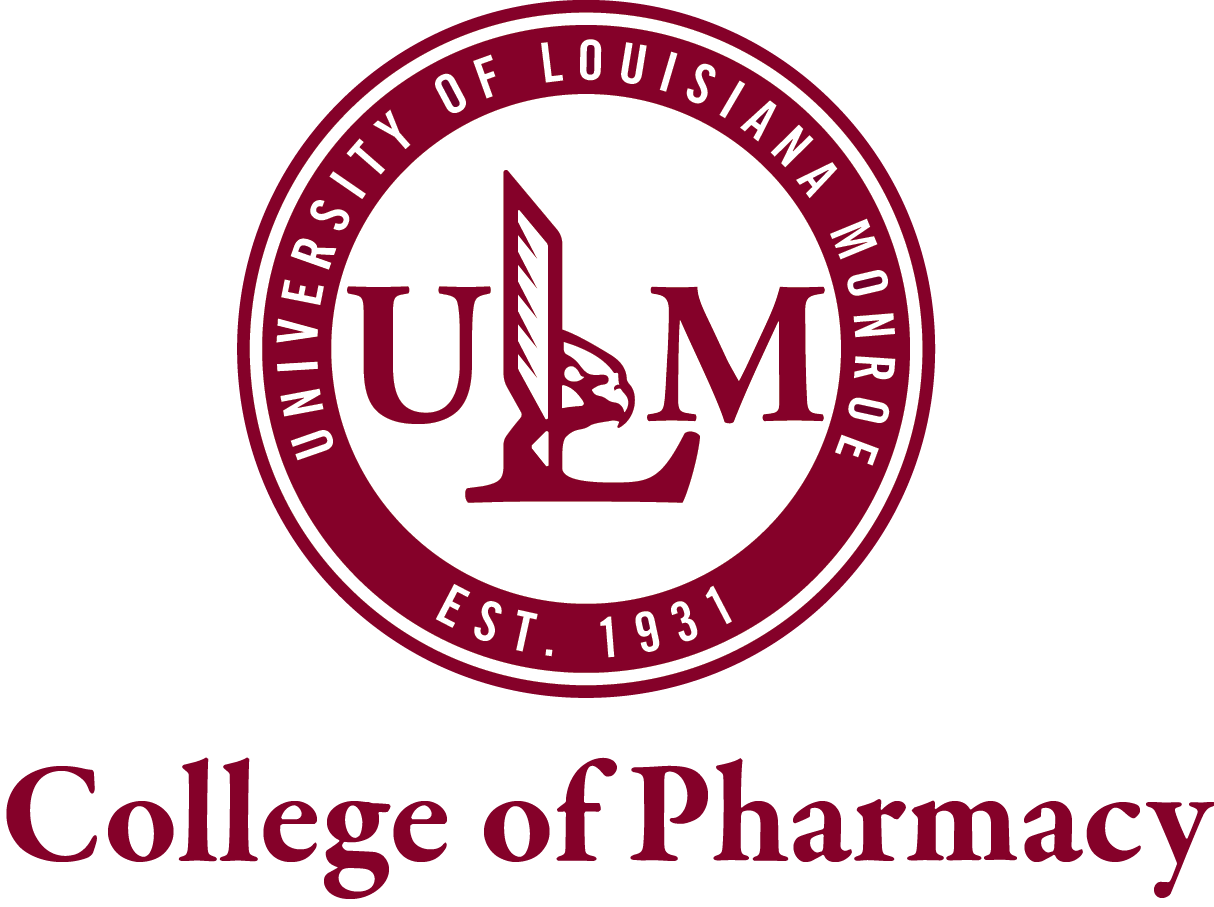 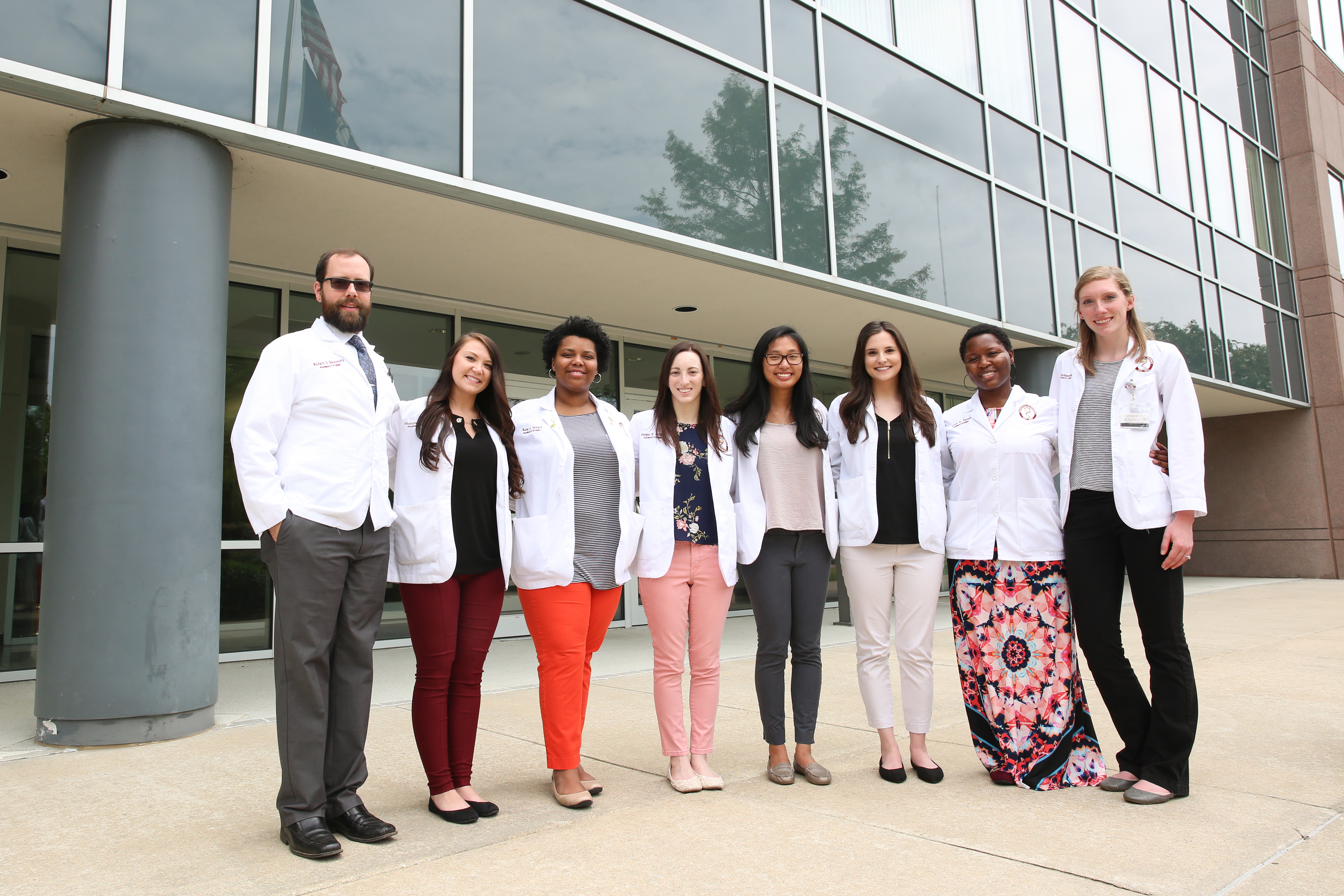 2018-2019Student HandbookHANDBOOK COMPLIANCE FORMI have reviewed the ULM College of Pharmacy Handbook. I understand that the information contained in this handbook pertaining to rules, regulations and policies and procedures is important and I understand that I am responsible for complying with all policies and procedures referenced in the handbook.I also understand that these policies are in conjunction with those set by the University in the faculty and student handbooks. In instances where there are differences between College of Pharmacy and University policies, the more strict policy will be followed. The information in this book is the most current, but updates may be made as necessary.Student Printed Name:__________________________________Student Signature: ______________________________________Date: ________________________________________________PERMISSION TO PUBLISHAUTHORIZATION FORMI grant permission to the University of Louisiana Monroe to record and/or publish my image or works through video, audio, photographic, electronic or printed formats in connection with ULM-related activities. I understand that all sound, still or moving images and/or published works will not be used for commercial gain, but to support the mission of the university. 

These recordings may be used in educational and promotional videos, presentations, CD-ROMs, newsletters, Web sites, etc. I agree that any additional reproductions may be published and distributed to the general public. I also agree that media TV, print and audio media may record my image in connection with ULM-related activities.

I understand and agree to the above statements and understand and agree that this release will be valid for the entire period that I am a student at the University of Louisiana MonroePrinted Name: ________________________________________________________________Signature: ___________________________________________________________________   Date Signed: _________________________________________________________________	Anticipated Graduation Year: ___________________________________________________Table of ContentsTable of Contents	4Welcome	8Upcoming Events	9About the College of Pharmacy	12College of Pharmacy Mission Statement	12General Information	12Accreditation	12History of the College	12Faculty, Administration, and Support Staff	13Office of the Dean	13Office of Business Affairs	14Office of Student and Professional Affairs	14Office of Experiential Education	14Pharmacy Graduate Studies and Research	14Service Units	15Technology Services	15Doctor of Pharmacy Program	16About the Doctor of Pharmacy Program	16PharmD/MBA Dual Degree Program	16Bachelor of Science in Pharmaceutical Science (BSPS) Degree	16Curricular Philosophy	16Interprofessional Education (IPE):	17Policies, Procedures and Information	17Academic Advising and Mentoring	17Awards and Scholarships	17Background Checks	18Basic Life Support for the Healthcare Provider	18Bienville Building Hours	18Cell Phone Policy	18Chemical Dependency and Abuse	18Class Attendance Policy	19Class Cancellation Policy	19Co-Curricular Requirements	20Commencement Participation	20Communications	20Counseling Services – COP Monroe Campus	20Counseling Services – Off Campus Counseling Services	21Counseling Contacts	21Course Syllabi	22Curricular Change	22Discipline	22Dress Code	22Exam Scheduling	22Examination and Quiz Guidelines	23Excused Absence Policy	24Excused Absences Appeals	24Faculty Office Hours	24Fees, Expenses and Refunds	24Felony Convictions	24Grade Appeal	24Grading and Computing Grade Point Average	24Graduation Application	25Graduation Regalia	25Guidelines for Infection Control and Exposure Management	25Handout Policy	25Health Emergency or Accident	25Health Insurance	27Housing and Living Accommodations	27Available Housing	27Identification Badges	27Immunization Policy	27Instructor Evaluations	28Liability/Malpractice Insurance	28Meal Plan	28Parking	28Part-Time Study and Employment	29Participation in Convocation and Other Mandatory Meetings	29Pharmacy Intern Permits	30Posting of Grades, Exam Keys and Reporting of Final Course Grades	30Programmatic Assessment	30Random Drug Screening Requirements	30Remediation Policy	30COP Building Security Policy	30Self-Disclosure Policy and Form	31Sexual Harassment	31Smoke Free Environment	31Sharing of Educational Performance Information	31Study Room Reservation	31Procedures for COP Student Travel	31Students with Special Needs	31Transportation	31Use of Prior Course Materials as Study Aids	32Visitors to Student Classes or Exams	32Academic, Ethical and Professional Standards	32Academic Standards	32Code of Ethical and Professional Conduct	34Technical Standards	34Classification of Students	34Expectations: Faculty of Students	34Expectations: Students of Faculty	35Incivility	35President's/Dean's List	36Leave of Absence	36Technology Requirements and Accessibility	37COP Computer Lab Policy	37Software used by the College of Pharmacy:	38Student Organizations	38American Pharmacists Association - Academy of Student Pharmacists (APhA-ASP)	38American Society of Health System Pharmacists (ASHP)	39	Louisiana Society of Health -System Pharmacists (LSHP) Student Chapter	39Christian Pharmacists Fellowship International (CPFI)	39National Community Pharmacists Association (NCPA)	39Pharmacy Student Council	39Student National Pharmaceutical Association (SNPhA)	40Honorary Societies	40Professional Fraternities	40Fundraising Guidelines for Student Organizations	41On-Campus Solicitation	41Responsibilities of Faculty Advisors for Student Organizations	41Bienville Building – Facilities and Information	42Instructional Facilities	42Facilities Contact, Resource and Other Information	42Scheduling Space in the College of Pharmacy	42Food and Beverage Consumption	42Bulletin Board Policy	42COP Satellite Campuses	43Complaints	43College of Pharmacy Complaint Process	43Other	45Confidentiality of Student Records	45Pharmacy Practice Experiences	46Office of Experiential Education	47COREELMS (Rxpreceptor)	47Types of Introductory Pharmacy Practice Experiences	47Requirements for Progression to Advanced Pharmacy Practice Experiences	47Types of Advanced Pharmacy Practice Experiences	47Requirements for Graduation	48WelcomeStudents,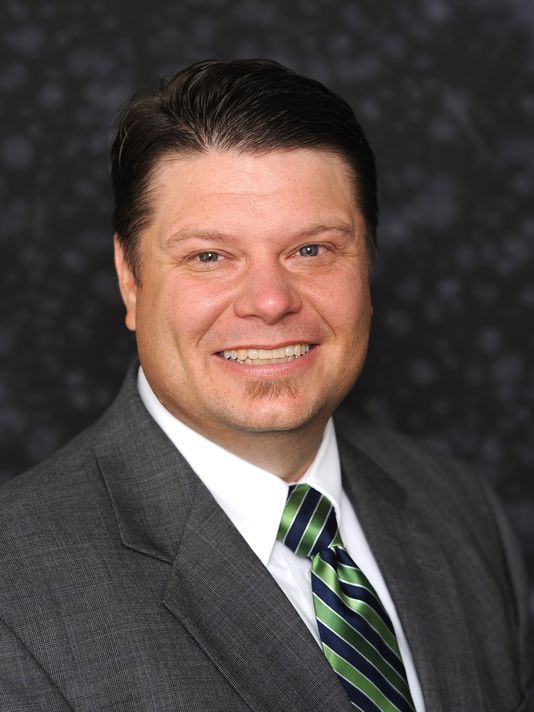 On behalf of the University of Louisiana Monroe College of Pharmacy, it is my privilege to welcome you to a new year in our professional pharmacy program. Being chosen for our program is an honor that comes with hard work and dedication, but the rewards are great. For those just beginning, we look forward to guiding you through this next phase of your professional education and to those completing the program soon, we are grateful for the part we have played in your future. Healthcare is an ever-changing field and as a pharmacist you must commit to life-long learning. The knowledge and experience gained at ULM serves as the foundation for many healthcare professionals throughout the world and the COP endeavors to create a professional learning environment that embraces the concept of continuous quality improvement in a team-based approach to health care. To keep up with changes in the profession itself and the changing needs and desires of our future professionals, we have collaborated with the College of Business and can now offer interested students the option of pursuing a dual PharmD/MBA degree. The dual degree program requires a high level of academic commitment due to the additional responsibilities of working simultaneously on two rigorous academic degrees but, for those students wanting to pursue a more business-related position in healthcare, they will have the option of cutting out the time it would take to obtain separate degrees.I am also extremely pleased to announce that, after much diligence and hard work, we have addressed all concerns brought up by ACPE and, as of July 2018, our program remains fully accredited through 2022, with no probationary status. I commend our faculty, staff, and university administration for what we together have been able to achieve over the past year. Not only have we resolved our probabtionary issues, we have also worked together to set up and prepare for the upcoming opening of our new satellite campus in New Orleans.Our professional program’s rules and regulations are outlined in this document and on our ULM and College of Pharmacy Website. It is your responsibility to familiarize yourself with these policies. If you have questions or concerns about anything, please feel free to contact our Office of Student and Professional Affairs (OSPA.) OSPA is a service office provided to help you. The COP faculty and staff are here to foster your educational journey and your personal and professional development. We will be an integral part of your life while you are with us and hope that you will be pro-active in seeking our help, when needed.As your Dean, I congratulate you on making it this far. If I, or the Office of the Dean, can be of assistance, please do not hesitate in contacting us.Sincerely,H. Glenn Anderson Jr., Pharm.D.DeanUpcoming EventsThis is a general list of upcoming calendar events. These dates are subject to change so please confirm specific dates, as they get closer. ULM closure dates do not apply to students on rotation so you must check with your preceptor. This list does not include all ULM calendar events so please go to https://calendar.ulm.edu/MasterCalendar.aspx for a more detailed ULM calendar.August 20189		Applicant Day13		BLS/CPR Training13		P1 Pow Wow14-17		P1 Boot Camp18		P1 White Coat Ceremony, Brown Auditorium, 9am18		COP Family Day20		Fall classes start22		COP Convocation24		Back to School BBQ29		P1 Headshots taken in COP computer labSeptember 20183		Labor Day – ULM offices closed4		Early application deadline 4		Regular application period begins for May graduation 6		PharmFUTURE for high school students11		P3 composite & graduation photos11		KE Pinning Ceremony20		Rho Chi Banquet21		P4 APPE Exam 1 – Pharmacy Bienville Building21		ASHP Clinical Skills Competition – Pharmacy Bienville Building21		Walmart flu vaccinations at Pharmacy Bienville Building25		Student MANDATORY Co-Curricular Presentation @ noon28		COP admission interviewsOctober 20186		PharmFUTURE for college students12		COP admission interviews12-14		APhA Mid-year Meeting19		Preceptor Conference19		Reminisce on the Ouachita – Warehouse Restaurant20		“Honoring the 8’s” Class Reunion21		COP Homecoming Super Tailgate – ULM Grove21		ULM Homecoming25		Fall Break – Students out26		Fall Break – ULM offices closed27		LSHP Mid-year, Shreveport, LA30		Student MANDATORY Co-Curricular Presentation @ noonNovember 20181		Mandatory COP Career Fair1		COP Fall Senior Day1		Boo-N-Bop2		Fall Career Interview Day2		Boo N’ Bop3		ULM & COP Chili Cook-off16		COP admission interviews21		Classes & ULM offices close at noon for Thanksgiving Holiday22-23		Thanksgiving Holidays – ULM offices closed 26		Offices open and classes resumeDecember 20188		Fall Commencement @ 10:00am21-31		Christmas Holiday - ULM offices closedJanuary 20191		New Year’s Holiday - ULM offices closed2		ULM offices open11		Dufilho Society “Evening of Thanks”14		Spring 2019 Classes begin18		COP admission interviews21		Dr. Martin Luther King Holiday – ULM offices closedFebruary 20198-10		SNPhA Regionals15		COP admission interviews16		MANDATORY IPE for P3s – Disaster PreparednessMarch 20194-6		Mardi Gras Holiday7		Classes resume15		COP admission interviews16		MANDATORY IPE for P2s – IPE Roundtables22		P4 APPE Exam 2April 201912		COP admission interviews19-24		Spring Break  - ULM offices closed19-26		Spring Break Holiday – Students out29		Classes resume29		P4 APPE Exam 3May 20198-9		NAPLEX Review10		Senior Luncheon10		Senior Recognition Ceremony, Fant-Ewing Coliseum11		ULM Commencement, Fant-Ewing Coliseum, 10am13		MANDATORY APPE/IPPE orientation24		COP admission interviewsAbout the College of PharmacyCollege of Pharmacy Mission StatementGeneral InformationAccreditationHistory of the CollegeOn September 28, 1931 the University of Louisiana Monroe, then known as Ouachita Parish Junior College, opened its first session. In the intervening eighty-three years, this junior college has grown into a university, which offers a variety of undergraduate, graduate and professional programs. The University of Louisiana Monroe College of Pharmacy was established at the August 11, 1956 meeting of the Louisiana’s State Board of Education. Classes began for 67 students in September of 1956 at the College’s first home, Caldwell Hall, then known as the Science Building. The College of Pharmacy graduated its first class in May of 1959. The establishment of the College of Pharmacy was preceded by the development of a pre-pharmacy curriculum in 1952 under the direction of Milton O. Peacock, assistant professor of mathematics.The College’s first faculty member and Dean was Ralph Milburn Wilson who received his B.S. and M.S. degrees at the University of Oklahoma. Other faculty members of the College of Pharmacy included Cecil Paul Headlee, Associate Professor of Pharmacology and Physiology who earned his B.S., M.S., and Ph.D. from Purdue University, Frank Winstead Martin, Associate Professor of Pharmacognosy and Botany who received his B.S. degree from the St. Louis College of Pharmacy and Allied Sciences and M.A. from Washington University and Milton O. Peacock who received his B.S. and M.S. degrees from the University of Mississippi, and additional B.S. and M.S. degrees from Louisiana State University.  College/College of Pharmacy Deans have included Dean Ralph Milburn Wilson, 1956-1965; Dr. Dale H. Cronk, Acting Dean, 1965-1966; Dean Ben H. Cooper, 1966-73; Dean Kenneth Shrader 1973-1986; Dean William Bourn 1986-2004, Dean Lamar Pritchard, 2004-2009, Dean W. Greg Leader, 2009-2010 Dean Benny L. Blaylock, 2010 -2017 and Dean H. Glen Anderson, Jr., who began his leadership role on August 1, 2017.The pharmacy curriculum has changed significantly since the establishment of the College of Pharmacy. From 1956-1959 students received the Bachelor of Science in Pharmacy degree after successfully completing a four-year program of study. Students entering during the years 1959-1960 were required to complete a 2-year pre-pharmacy program followed by a 3-year pharmacy program for a total of 5 years to earn the Bachelor of Science in Pharmacy degree. In July 1959, the American Council on Pharmaceutical Education granted full accreditation to the College’s Bachelor of Science in Pharmacy. While numerous changes were made to the curriculum to meet the changing needs of the profession, the College of Pharmacy continued to offer the 5-year Bachelor of Science in Pharmacy degree until 2004. In 1999, the College adopted a 6-year professional program curriculum leading to the Doctor of Pharmacy (Pharm.D.) degree as its entry-level degree, which continues today with curricular modification. A second entry-level degree program in Toxicology was added in 1982. The first graduate degree offered by the College was the Masters of Science in Hospital Pharmacy degree, which was added in 1966. On December 15, 1967, the Louisiana State Board of Education authorized the addition of a Doctor of Philosophy in Pharmacy. See  http://www.ulm.edu/gradschool/programlist.html for a list of degrees graduate students can pursue.Physical facilities have grown as the College of Pharmacy has grown. In 1956, instruction was given in the Science Building, now Caldwell Hall. Caldwell Hall was named in honor of Dr. Stephen A. Caldwell. Dr. Caldwell (1889-1956), a native of Bienville Parish, was a prominent educator in Louisiana who served as acting dean of Northeast Junior College from 1936-1937 and dean of the Junior Division at Louisiana State University, as ULM was then known, from 1944 until his death. By 1965, the facilities at Caldwell Hall were no longer adequate due to increasing undergraduate enrollment and the anticipated addition of the Master of Science in Hospital Pharmacy degree. Steps to secure funding for the new building began in 1965. It was not until August 5, 1971 that the 78,000 sq. ft., $2,613,271 building was completed. This new building was named Sugar Hall in honor of Leon Sugar (1898-1968), president of Monroe Wholesale Drug Company. Mr. Sugar established two scholarships for students pursuing a degree in pharmacy and was one of the founders of the Booster Club and the ULM Foundation. This facility served well for thirty years; however, by the late 1990’s these facilities were inadequate in the face of increasing needs for up-to-date classrooms, laboratories and office spaces. In fall of 2005, the State was able to purchase a 134,000 sq. foot facility on 23 acres of land on Bienville Drive near the main ULM campus to serve as the Pharmacy campus. In December 2013 the University of Louisiana System’s Board of Directors approved the merging of the College of Pharmacy and College of Health Sciences in an effort to reduce University expenses. Beginning in January 2014 the merged colleges became the College of Health and Pharmaceutical Sciences, and the College of Pharmacy became the School of Pharmacy within the new College.  The Bachelor of Science in Pharmaceutical Sciences (BSPS) was added for qualified students completing their first year of the professional pharmacy program. In 2017 ACPE concerns and probationary status cause university administration to reevaluate the 2014 merger and a descision was made to split the College of Health and Pharmaceutical Sciences back into the College of Pharmacy once again being a separate college which includes the School of  Clinical Sciences and the School of Basic and Toxilogical Sciences. In 2018 the COP had addressed probationary issues and ACPE granted full accreditation through 2022. Because of a growing need for pharmacy profession leaders to be proficient in both the practice of pharmacy and knowledgeable in the business of pharmacy, in 2018 the ULM College of Pharmacy and the ULM College of Business and Social Sciences began offering a dual degree program for the professional pharmacy student to graduate with both the Doctor of Pharmacy (PharmD) degree and the Master of Business Administration (MBA) degree.Faculty, Administration, and Support StaffThe College of Pharmacy is organized into two academic schools, the School of Basic Pharmaceutical & Toxiilogical Sciences and the School of Clinical Sciences. Administratively, the Dean of the College of Pharmacy has overall responsibility for the College of Pharmacy and its academic schools and campuses, with an Associate Dean for Administrative Affairs and Assessment, Associate Dean for Academic Affairs, Associate Dean for Research, Assistant Dean for Student Affairs & Development, and Regional Deans for the Shreveport and New Orleans satellite campuses. In addition, there are Directors for the School of Basic Pharmaceutical & Toxilogical Sciences, School of Clinical Sciences, Experiential Education, Student Success, Drug Information Services and Office of Outcomes Research and Evaluation.College of Pharmacy Faculty/Staff Directory College of Pharmacy Faculty ProfilesOffice of the DeanThe Office of the Dean provides administrative oversight for the College of Pharmacy and consists of the following:https://www.ulm.edu/pharmacy/orgchart.htmlOffice of Business AffairsBusiness OfficeThe College of Pharmacy Business Office is responsible for the maintenance of all budget records for all faculty, departments and the College. Additionally, the COP Business Office does all of the supply, equipment and other ordering, receiving and distribution, as well as handling order problems with other ULM offices and with suppliers. The COP Business Office consists of a Senior Accounting Coordinator, Accounting Coordinator and Administrative Assistant.Office of Student and Professional AffairsOffice of Student and Professional Affairs (OSPA)The College of Pharmacy Office of Student and Professional Affairs (OSPA) personnel provide a wide variety of essential pharmacy student-centered services and alumni affairs including student recruitment, admission counseling, registration, advisement, academic counseling, personal counseling and supervision, coordination of student organization activities, pharmacy alumni events, student and alumni newsletters, and COP social media pages. OSPA is also involved in student professional developmentand plans and oversees student events. It consists of an Assistant Dean of Student Affairs and Development, Director of Student Success, Student Affairs Coordinator, Pharmacy Relations Coordinator and an Administrative Assistant. This office plans, conducts and/or oversees all COP student related activities and works to coordinate student involvement in student/alumni events.Office of Experiential EducationOffice of Experiential EducationThe mission of the Office of Experiential Education (OEE) is to provide students with high-quality pharmacy practice experiences that allows them to provide patient-centered care to diverse populations in a dynamic and changing health care system.  The Office consists of the Director of Experiential Education who has immediate oversight of all experiential education programs and directly manages the Advanced Pharmacy Practice Experiences, the Coordinator of Introductory Pharmacy Practice Experiences, and an administrative assistant.Pharmacy Graduate Studies and ResearchThe College of Pharmacy at ULM offers the Doctor of Philosophy degree in pharmacy areas of concentration including: Medicinal Chemistry, Natural Product Chemistry, Pharmaceutics, Pharmacology, and Toxicology. Graduates of the program have an excellent history of obtaining employment in academic and industrial settings. Applications to the Ph.D. program are accepted at all times. General guidelines and requirements for all graduate students are described in the University of Louisiana Monroe Graduate Catalog. For application information and to learn more about the graduate program, please visit the ULM Office of Graduate Studies and Research website at www.ulm.edu/gradschool or contact: Dr. Kevin Baer, Associate Director School of Basic  Pharmaceutical and Toxilogical Sciences, College of Pharmacy, University of Louisiana Monroe, 700 University Avenue, Monroe, LA 71209.School of Basic Pharmaceutical & Toxilogical SciencesService UnitsDrug Information CenterOffice of Outcomes Research and EvaluationTechnology ServicesThe mission for the technology service office is to thoroughly analyze all situations, anticipate all problems prior to their occurrence, have answers for these problems, and move swiftly to solve these problems when called upon. Technology Service is comprised of two divisions: technology support and technology manager. Technology support is provided by Greg Andrews of ULM’s Information Technology. The College of Pharmacy technology manager is Marcia Wells. The purpose of these two areas is to provide assistance with technology issues to the faculty and staff of the College of Pharmacy.Technology support is responsible for handling all software and hardware issues. This includes:• Computer system problems;• Printer problems and• Problems that arise with supported softwareTechnology Support also obtains specifications for computer systems that the College of Pharmacy purchases, including grant purchases.The technology manager is responsible for aiding in the use of our equipment. A sample of these responsibilities includes:• Scheduling compressed video classes• Setting up the multi-media classroom for a presentation;• Web-page design;• Poster printing;• Coordinate workstation moves with technology support; and• Reporting any system outages to appropriate sources (i.e. Banner, Moodle, etc.)To report any issues, all pharmacy faculty and staff should complete a request form for any issues related to:  purchases, repairs, mobile phone set up, software requests.Graduate students should inform their instructors for issues regarding lab equipment.  The instructor should report the ticket. Pharmacy students should inform Marcia Wells for issues regarding examsoft and wireless internet connection issues, and she will report the ticket for you. For further information regarding the College of Pharmacy technology area or to report any problems, please contact: Marcia Wells, Technology Manager, Phone: 318-342-1716 or Greg Andrews, Information Technology Specialist, Phone: 318-342-3418. To open a reporting ticket please go to: https://webservices.ulm.edu/computersos/Doctor of Pharmacy ProgramAbout the Doctor of Pharmacy ProgramThe Doctor of Pharmacy degree is the highest level of applied professional education offered in pharmacy. It is designed to assure development of clinical skills and judgment with the acquisition of the confidence necessary to assess therapeutic problems and to be an active participant in decision-making processes related to pharmaceutical care. The program is designed to provide a broad spectrum of study in the administrative, biological, clinical, pharmaceutical, and social sciences to prepare the graduate for careers in academic, ambulatory, community, industrial and institutional settings.Doctor of Pharmacy Curriculum Sequence Prior to 2017Doctor of Pharmacy Curriculum Sequence 2017 AdmissionDoctor of Pharmacy Curriculum Sequence 2018 AdmissionPharmD/MBA Dual Degree ProgramInformation and ApplicationBachelor of Science in Pharmaceutical Science (BSPS) Degree
www.ulm.edu/pharmacy/bpsProfessional students may be eligible to receive the Bachelor of Science in Pharmaceutical Science (BSPS) degree. The degree will be awarded to all students who successfully complete the first year of the professional portion in the Doctor of Pharmacy (Pharm.D) program. The purpose of awarding this degree is to recognize the achievement of these students when they have earned credit hours in an amount comparable to that of students receiving other baccalaureate degrees and to give appropriate recognition for their academic accomplishment to that point in the educational process. Curricular PhilosophyThe entry level Doctor of Pharmacy curriculum is an integration of biomedical, pharmaceutical, clinical, and administrative sciences to prepare practitioners who can effectively provide pharmaceutical care in a changing profession. Consistent with the educational philosophy of the University, the educational process is based on a student-centered approach that values life-long learning and the development of complex problem solving skills. Faculty demonstrate through their teaching, practice, and research the highest standards of professionalism and a passion for quality patient care.Upon completion of this professional program, the student should be able to meet the College of Pharmacy Educational Outcomes and Competencies (based upon outcomes from the Center for the Advancement of Pharmacy Education (CAPE)CAPE Educational Outcomes 2013Interprofessional Education (IPE):The curriculum prepares all students to provide entry-level, patient-centered care in a variety of practice settings as a contributing member of an interprofessional team. The didactic and experiential curricula include opportunities for students to learn about, from, and with other members of the interprofessional healthcare team. Through interprofessional education activities, students gain an understanding of the abilities, competencies, and scope of practice of team members. All students will be expected to demonstrate competence in interprofessional team dynamics, including articulating the values and ethics that underpin interprofessional practice, engaging in effective interprofessional communication, including conflict resolution and documentation skills, and honoring interprofessional roles and responsibilities. Interprofessional team dynamics are introduced, reinforced, and practiced in the didactic and Introductory Pharmacy Practice Experience (IPPE) components of the curriculum, and competency is demonstrated in Advanced Pharmacy Practice Experiences (APPE) practice settings.Policies, Procedures and InformationAcademic Advising and MentoringAdvisingModified progression students are required to receive academic advising with the Director of Student Success each semester. Registration flags will not be lifted until this advising is complete. Students not required to receive advising may still participate upon request—either with the Director or their assigned mentors. At any time during an academic semester, students may speak with an academic advisor or counselor by contacting the Office of Student and Professional Affairs concerning any personal, academic, or professional issues they are facing. Students may be referred to another university department or other service in order to fulfill their need that cannot be directly addressed by the Office of Student and Professional Affairs.Mentoring ProgramThe goal of the College of Pharmacy mentoring program is to provide students with an opportunity to develop a closer professional relationship with a member of the SOP faculty. It is hoped that these relationships will lead to student growth and development – academically, professionally, and otherwise. Though not required, all students and faculty are encouraged to take an active part in the program. For more information, or to apply, go to: Mentoring Program Process and DetailsAwards and ScholarshipsStudents are recognized for excellence each year at the annual awards ceremony. Awards are given each year at the Graduating Student White Coat Ceremony.Scholarships - although the College of Pharmacy does not officially sponsor a scholarship program, there are several outside agencies that do offer ULM periodic award monies for College of Pharmacy students. Students should contact the Office of Student and Professional Affairs for a complete listing of available scholarships.  Students can find more information on available scholarships at www.ulm.edu/scholarshipsBackground ChecksStudents applying to the College of Pharmacy may be required to undergo a background check as a part of the application process. All students enrolling in the professional program will undergo criminal background checks as a part of obtaining their Louisiana State Board of Pharmacy Intern License. Any previous activity that would preclude the issuance or continuance of an intern activity will result in suspension or dismissal from the program.Basic Life Support for the Healthcare ProviderAll students are required to be certified in life safety education and training PRIOR TO entering their practice experiences. You must complete one of these, and then maintain a current certification: • Basic Cardiac Life Support for Healthcare Provider, from the American Heart Association (AHA). • CPR/AED for the Professional Rescuer, from the American Red Cross (ARC). • CPR Pro for the Professional Rescuer, from the American Safety & Health Institute (ASHI). Bienville Building Hours	Student Building AccessCell Phone PolicyAll cell phones should be turned off during class. If a student has a need to be notified during an emergency situation during class, he/she should leave the telephone number of the Office of Student and Professional Affairs, 318-342-3800, with the person who may need to contact him/her. A member of the Office of Student and Professional Affairs will come to the class, ask the student to step outside, and give them the message. This procedure is to be used only in the case of an emergency where the student would have to be notified immediately and would have to leave class after notification. Otherwise, the caller should leave a message on the student’s cell phone for the student to retrieve between or after classes. Cell phones and other portable devicesare not allowed in the classroom during examinations or quizzes. Students found to be in possession of a cell phone during an examination or quiz will be considered to have committed an act of academic dishonesty and will be charged and brought before the committee on ethical and professional conduct.Chemical Dependency and AbuseAddiction or abuse of alcohol or other substances of abuse is a serious issue among healthcare providers, and pharmacists in general. The College of Pharmacy understands the seriousness of the problem and also recognizes addiction as a disease that results in harm to both the patient with the disease and those around them. The College is committed to educating students concerning alcoholism and other substances of abuse and assisting students with addiction problems who seek help. In addition, the College conducts random drug screening of student urine and hair samples to identify students with substance abuse problems.Current College policy provides for a partnership with the Louisiana State Board of Pharmacy to assist students with evaluation and treatment of substance abuse problems. Students who come forward with a history of substance use, abuse, or addiction, prior to a positive drug screen are suspended for one academic year and referred to the Louisiana Board of Pharmacy for assessment, treatment and monitoring. Such students are allowed to re-enter into the College of Pharmacy Program after their suspension provided they complete the requirements of the Louisiana State Board of Pharmacy and are able to maintain a current Pharmacy Intern License in the State of Louisiana. Reinstatement to the program may be accompanied by further requirements and/or sanctions by the Committee on Ethical and Professional Conduct.Students screening positive for illegal substances, prescription drugs not prescribed for them, or designer drugs, prior to seeking assistance, will be dismissed from the program. Students wishing to appeal this dismissal may do so through the Committee on Ethical and Professional Conduct; However, no student with a positive drug screen will be readmitted to the College of Pharmacy prior to undergoing an assessment, treatment and monitoring program with the Louisiana State Board of Pharmacy.Students identified as abusers of alcohol, including binge drinking or having an addiction to alcohol may also be required to seek assessment, treatment and monitoring.The College reserves the right to deny admission to students having a problem with the abuse and/or addiction to alcohol or other substances of abuse or dismiss students identified with these problems that refuse assessment, treatment and monitoring.Class Attendance PolicyClass attendance is regarded as an obligation as well as a privilege, and students are expected to know attendance regulations and to attend regularly and punctually at classes in which they are enrolled.  The University attendance policy will be followed during this course and can be located here:  Class Attendance Class Cancellation PolicyThe College understands that there are opportunities for groups of students to attend professional meetings and/or professional development activities, and likewise, opportunities develop that contribute to a faculty member’s professional development; however, flexibility of rescheduling courses for these opportunities is limited. Therefore, when the instructor is absent from class, College policy dictates that if at all possible, the faculty member will arrange to have another faculty member substitute for him at the regular scheduled class time. If this is not possible, make up classes may be rescheduled at another time or future class times lengthened, provided that the rescheduled class time does not interfere with any of the enrolled student’s regularly scheduled courses.On rare occasions, a faculty member may have to cancel class for personal reasons (e.g. illness) without an opportunity to schedule a substitute. In this case, the class may be rescheduled as defined above. Cancellation of a class without rescheduling a class time is not an option. It is also policy of the College that classes that meet in close proximity to the beginning or end of an academic break are not to be cancelled to permit an earlier or extended vacation.In the event of a University closing, natural disaster or emergency, classes that are missed will be rescheduled at another time, or class times will be lengthened in accordance with the previous policy. In the instance where a complete distance education class is cancelled due to electronic or connection problems, the class will be rescheduled in accordance with the above policies.P4 students on rotation at one of the COP satellite campuses will be dismissed at the discretion of the Assistant Dean based on the above criteria and information from the COP Monroe campus.  Due to the medical staffing needs of the host facility, faculty deemed essential to the function may be required to work and the procedures of the host facility should be followed. Co-Curricular RequirementsEach semester, students will enroll in Personal Growth and Development I-VI (PHRD 4001, 4021, 4101, 4121, 5001, 5021), a six-semester course sequence focusing on developing the self-awareness and emotional intelligence skills necessary for team- and practice-ready students. This course will capture participation in mandatory development sessions, mentoring groups, and interprofessional education. Elective credit may be awarded (P3 Spring) based on the level of participation in various activities.Commencement ParticipationAll graduating students are required to participate in College and University commencement exercises unless excused by the Dean of the College of Pharmacy. Students wishing to be excused from commencement must write a letter to the Dean of the College of Pharmacy requesting that they be excused.CommunicationsElectronic mail is an official means of communicating with and disseminating information to students and a primary method of communication with the students. Often, this information is important and time-sensitive; the expectations of the College are as follows:Each pharmacy student must maintain a ULM student e-mail account. All e-mail from the College to students will be sent directly to ULM addresses. Students are responsible for notifying the Office of Student and Professional Affairs of their ULM e-mail address. If a student forwards his/her e-mail to a non-ULM student email account, he/she is still responsible for all e-mail delivered to the ULM student e-mail account.All pharmacy students should check their e-mail frequently (at least twice a day, morning and evening, Monday through Friday).Electronic mail boxes should be cleaned on a regular basis. Electronic mail bounced back because of a full mailbox will be considered delivered.Emails from students to faculty or staff should bear a subject line pertaining to the body of the email, and a signature line at the end of the message giving the student’s full name, student number and return ULM e-mail address.Electronic communications may be required as a part of courses and practice experiences.In short, the lack of access to electronic communications is not a valid excuse for failure to respond to a request, perform an assignment, or meet a deadline.Counseling Services – COP Monroe CampusThe Office of Student and Professional Affairs (OSPA) provides a variety of services to College of Pharmacy students. “Student Success” is the motto of the OSPA, and many student-centered services are provided to help students achieve their goals while at ULM. Some services provided by the OSPA include student recruitment, admission counseling, registration advisement, academic and personal counseling, financial aid assistance, immunization assistance and supervision and coordination of student organization activities.Entering students must meet the College of Pharmacy’s technical requirements. Students with learning, psychological or chemical dependency issues may seek assistance, referrals for treatment, and assistance with follow up care through the OSPA. One of the unique services provided by the OSPA is an “early intervention program” designed to assist students who are struggling academically. Students missing excessive numbers of classes or performing poorly on exams are identified by faculty members as possible “at risk” individuals. The students are referred to and seen by the Director of Professional Affairs and/or Director of Student Affairs in the OSPA to explore reasons for their performance, as well as techniques or advice to improve their performance.The OSPA also provides a licensed mental health counselor as a member of the office staff. The counselor provides brief solution focused counseling services for a variety of issues including stress management, time management, anxiety, homesickness, and relationship difficulties. If counseling needs cannot be met in 3 to 5 sessions with the counselor, referrals are made to one of three ULM campus facilities, the Counseling Center, the Community Counseling Center and the Marriage and Family Center. Community resources are also used when necessary. The methods for referrals vary according the needs of the student at that moment. Often, students will make their own appointment with the different agencies or, for others, the counselor will make the appointment for them. Even after students have been referred to other services, the OSPA continues to follow their progress to insure they are getting the needed assistance.Counseling Services – Off Campus Counseling ServicesShreveport and New Orleans Campuses each have a faculty contact person (CP) to assist students in need (SNN) of mental health or emotional support. The CP will act as a guide for the SNN only and is not expected to provide any care outside their scope of practice or personal level of comfort. When a College of Pharmacy faculty member identifies that a student is struggling with issues that are interfering with his/her ability to perform on rotations, they should reach out to their campus CP and refer the SNN to the CP. The CP and SNN, with the support of OSPA, will identify the student’s needs and make arrangements together for the student to receive proper care. While the SNN is receiving proper care, the CP should remain informed of their progress and, in turn, keep OSPA informed of the progress. Counseling ContactsClinics/TherapistsCourse SyllabiCourse syllabi are to be provided to students by the faculty of record for each course at the beginning of the semester. Information on the syllabus is to contain at a minimum the course title, prerequisites, course objectives, textbook or other requirements, topical outline, and grading policy. The latter is to include an indication of the numerical average or total points needed to obtain the various letter grades for the course and the mechanism for calculating that grade. Attendance policy and other policies pertinent to that particular course, i.e., mechanisms for access to graded examinations and expectations of classroom behavior, should be included.Curricular ChangeBecause of the dynamic nature of the profession of pharmacy, the curriculum may be changed by the College of Pharmacy to meet curricular outcomes and professional needs.  Students entering into the College of Pharmacy who subsequently require a modification of their curricular track may be changed to a new curriculum based on their projected graduation date.DisciplineIn the interest of public health and safety, all students enrolled in the professional program of the College of Pharmacy shall self-disclose to the Associate Dean for Academic Affairs (ADAA) any tickets or charges since the initial program application involving alcohol or illegal drugs or misdemeanors and felonies of any type no later than five (5) business days following the arrest, ticket or charge. Details and disclosure form can be found at: http://ulm.edu/pharmacy/documents/ospa/selfdisclosureform.pdfDress CodeExam SchedulingInitial Exam SchedulePrior to the beginning of each semester, faculty are asked to provide exam dates to the Associate Dean for Academic Affairs to create a master exam schedule. It is the goal of this schedule to help arrange exams for a particular class of students (e.g., P1, P2, P3) in a manner that only one major exam in a required course is given in an academic day during the semester or during final exam week. To this end, the Associate Dean will work with individual faculty to rearrange conflicting exams when possible. It is not the purpose of this schedule to ensure a maximum number of exams in a week, nor to schedule every graded exercise.  Exam dates are usually based on the amount of material covered in a course. For this reason, students should expect to have multiple major exams over a one to three week period several times during the semester. Students are encouraged to prepare in advance for periods of assessment with the assumption that student assessments other than scheduled major exams may occur on the same day or in close proximity to major exams.The College of Pharmacy creates its own final exam schedule. The final exam schedule is created in a manner in which the College believes will maximize student performance for the majority of students within a given class of students (e.g., P1, P2, P3). Students taking classes outside the College of Pharmacy may have conflicts with the College of Pharmacy final exam schedule, and should address that conflict with the instructor of the course outside of the College of Pharmacy. If the student cannot resolve the conflict, they should seek assistance from the Director of Student Success. It is the policy of the College of Pharmacy not to alter its final exam schedule to accommodate other exams for courses taught outside of the College.Students should be advised that exams might be scheduled outside of normal class times and on Saturdays, including the Saturday before or following final exam week. Students should be prepared to arrange their schedules to attend exams scheduled at these times.Rescheduling of ExamsRescheduling of exams occurs through the Associate Dean for Academic Affairs, and in general, once the exam schedule is published, exam dates will not be changed unless there is a University closing, a natural disaster, or emergency. In the event that an exam is cancelled due to a university closing, natural disaster, or emergency, students should be prepared to take the exam at the next regularly scheduled class period. In some cases, the exam may be rescheduled outside of the normal scheduled class time.Examination and Quiz GuidelinesAll examinations and quizzes are given in accordance with the College of Pharmacy Honor Code. Students are expected to behave in a manner such that no doubt could possibly exist about their academic integrity and must follow guidelines imposed by the faculty member.Students must:Show up on time for the exam. Students showing up late for the exam will not be allowed to take the exam unless the late arrival was due to an excuse listed at Excused Absences.Space themselves evenly in the exam room or sit in pre-assigned seats;Leave all books, papers, coats, purses, book bags, etc., in their lockers, unless it is to be an open-book exam.Leave the test area and the hallway outside of the classroom being used for testing immediately after finishing the exam. If you are waiting for someone still in the exam room, you must wait in the student lounge, the student locker room or the student resource center;Wear ULM identification badges, which are also used to access the COP building;During exams as well as during any grade-generating activities, the use of programmable calculators and electronic devices capable of storing, receiving or transmitting data are prohibited unless expressly authorized by the course instructor.  Such devices must be turned off and placed in a location that is not readily accessible to you during the activity. If calculators are allowed, they may not be shared between students.Immediately stop writing and put all pens and pencils away when time is called at the end of the exam. Failure to respond immediately will result in a grade of “0” for the exam or quiz;Put all pens and pencils away before getting up to turn in papers;Wear appropriate attire as defined in the dress code; and/orQuietly move seats if requested to do so before or during the exam;Failure to comply with the above items will result in the student being dismissed from the exam. Examinations may be given outside of regular class hours in the evening or on weekends.Excused Absence PolicyExcused Absences AppealsIn the event that a student disagrees with a course coordinator’s decision concerning an excused absence, they may appeal that decision using the same pathway and timelines outlined for a grade appeal (Department Head, Associate Dean for Academic Affairs, Dean, Provost).  Any appeal should include a copy of the validated excuse and a letter outlining reasons the excuse should be granted based on the College and University guidelines for excused absences.Faculty Office HoursOffice hours will be established by each faculty member. The number of hours, the frequency and the weekly scheduling should reflect the nature of the instructor’s involvement, the number of associated credit and/or contact hours, the enrollment in the course, and the difficulty of course content. A schedule of office hours, office telephone number(s) and faculty email address(es) should be included in the syllabus.Fees, Expenses and RefundsFelony ConvictionsAny person having been convicted of a drug related felony will not be admitted to the professional program of the College of Pharmacy.Grade AppealGrading and Computing Grade Point AverageClasses taken in the professional program will appear on the student’s Professional transcript. The College of Pharmacy uses a typical lettered grading system with the caveat that only grades of “C” or better are considered passing.  A student must have a grade of “C” or better in all coursework prior to entering the Advanced Practice Experience component of the program. The University of Louisiana Monroe, nor the College of Pharmacy use a plus or minus grade point scale. Grade point averages are used in determining a student’s academic standing. Based on a four-point system, averages are computed by: multiplying the number of semester hours of each course by the number value of the letter grade earned; totaling quality points earned; totaling quality hours pursued and dividing the quality point total by the number of quality hours attempted. In such computation, semester hours are also considered for all courses with grades of “F” and “I.” The University is on a 4.0 grade value where A=4, B=3, C=2, D=1, F=0, and I=0.Graduation ApplicationCandidates for the Doctor of Pharmacy degree must apply for graduation with the Dean of the College of Pharmacy at the time of registration in the last semester or summer session in which they complete degree requirements. If all course work has been completed, students must register in absentia. Students must pay in full all accounts with the University prior to commencement.Graduation RegaliaGraduation regalia are purchased through the ULM bookstore by the student. Once purchased, the bookstore will provide the hood to the College of Pharmacy for the student to be hooded on stage at graduation.Guidelines for Infection Control and Exposure ManagementHealthcare professionals face a significant health risk as the result of occupational exposure to blood and other potentially infectious materials. This includes Hepatitis B virus, which causes Hepatitis B, a serious liver disease, and Human Immunodeficiency Virus, which causes Acquired Immunodeficiency Syndrome (AIDS). The Occupational Safety and Health Administration (OSHA) standard for Occupational Exposure to Blood borne Pathogens is designed to eliminate or minimize occupational exposure to Hepatitis B Virus (HBV), Human Immunodeficiency Virus (HIV) and other blood borne pathogens. OSHA has concluded that this exposure can be minimized or eliminated using a combination of engineering and work practice controls, personal protective clothing and equipment, training, medical surveillance, Hepatitis B vaccination, signs and labels and other provisions.If an exposure incident occurs, the following steps should be followed:1. Clean the area exposed thoroughly (clean wound, flush eyes, flush mucous membranes, etc.).2. Contact the Student Health Services at 342-1651 and report the incident. Student Health Services will make arrangements for a confidential medical evaluation and follow-up. They will also administer first aid and will also clean the area affected thoroughly. If the incident occurs after hours notify University Police of the incident and seek medical evaluation, preferably at St. Francis Hospital.3. Be sure to document the routes of exposure and how the exposure occurred.4. Identify and document the source individual, if known, unless it can be established that identification is not feasible or is prohibited by state or local laws.Handout PolicyIt is at the discretion of the individual faculty member as to whether or not handouts, note outlines, note summaries, practice problems or other supplemental learning aids will be provided to the students. In the situation where supplemental learning aids are provided, the faculty member will provide such supplements in a course packet for purchase prior to the start of the semester, or work within College of Pharmacy policy for electronic posting of handouts. Students should not print notes in the College of Pharmacy computer laboratory.Health Emergency or AccidentThese student emergency policies are designed to make sure any College of Pharmacy student who becomes ill, is involved in any accident, or has any type of medical emergency while in the COP building or while on the COP grounds, receives the needed assistance in the fastest and safest possible way.Any COP faculty, staff, or student who witnesses an accident or illness involving any COP student should first determine if the injured/ill person requires assistance. IF STUDENT IS MOBILE:If the injured/ill person is mobile, assist them directly to the Office of Student and Professional Affairs (OSPA,) Room 176, of the College of Pharmacy building.  If possible have someone assist you in bringing the student’s belongings with you to the office. This is important if the student has to receive further treatment since ID’s and other important information may be stored in book bags, purses, etc. OSPA personnel will talk to student to determine if injury/illness requires outside medical treatment and will immediately pull student’s Emergency Medical Information sheet and make two copies of the form.The person assisting student to the OSPA office should fill out a brief “Incident Reporting Form” before leaving the office. This is important in that emergency response teams will need to know details leading up to incident/illness.If student requires emergency medical treatment, OSPA personnel will immediately contact University Police at (318) 342-5350. University Police will dispatch ambulance and other response teams to the SOP building. A responsible party will remain at the front door of the COP building to direct ULMPD and other emergency teams to the correct location.If an emergency medical response team is called, they should be given a copy of the student’s Emergency Medical Information sheet upon arrival.If emergency medical treatment is not needed then student shall remain in OSPA office until he/she can return to class or leave.OSPA staff member will follow up with student to check student’s health and make note on bottom of incident report.IF STUDENT HAS INJURY/ILLNESS THAT PREVENTS MOVEMENT OR WHERE MOVEMENT IS QUESTIONABLE:If the injury/illness prevents movement, DO NOT ATTEMPT TO MOVE THE INJURED /ILL PERSON. Contact the University Police by dialing (318) 342-5350 (if calling from ULM phone simply dial 5350) and give them the details. University Police will dispatch ambulance and other response teams to the SOP building.  Reminder: Only the University Police are authorized to call off-campus emergency vehicles. Anyone else calling for an ambulance may be responsible for any resulting costs unless the time involved could be life-threatening. Immediately following contact with University Police, contact the OSPA office at (318) 342-3800 (or simply 3800 if calling from ULM phone.) Give the student’s full name, Campus-Wide ID No. (if available,) a brief description of what is happening and the exact location of injured/ill student. OSPA staff taking this call should write down name of person calling, the student’s full name, CWID Number (if given) and description of what happened. OSPA personnel will immediately pull student’s Emergency Medical Information form from the emergency binder and make two copies. Write down what happened on the back of the copy that will be given to ER response team.A member of SOP personnel will wait downstairs by the front door with elevator access key and copy of student’s emergency form, then accompany medical response team to student’s location. One copy of the form will be given to the medical response team if student is transported to hospital.If injured/ill student requests that someone be contacted, OSPA personnel will attempt to contact that person.As soon as possible, person who called in incident to OSPA should go by OSPA office and fill out an incident report.OSPA staff will follow up with student or student contact to check on student’s health.Emergency Contacts:University Police………………………………………….………..……....(318) 342-5350Office of Student and Professional Affairs.……………………..(318) 342-3800Mrs. Mary Rhea (Cell)……………………….…….……………..….…..(318) 791-9192Other Numbers:COP Dean’s Office……………..…………………..…….………………..(318) 342-1600Mike Moncrief, COP Facility Manager ………………….……….(318) 342-1723Health InsuranceStudents must maintain a health insurance policy during enrollment in the College of Pharmacy and must provide proof of current insurance coverage at orientation and prior to each semester. Coverage as part of a parent’s or spouse’s plan meets this requirement. Housing and Living AccommodationsAvailable HousingIdentification BadgesYour ULM ID Card is the official University of Louisiana at Monroe identification card for students, faculty, staff and affiliates. It is also a meal card, an activities and events card and a stored-value gift card. Once issued, the card remains active as long as you are enrolled or employed at ULM. ULM ID Card InformationThis card is a pass in and out of the College of Pharmacy building and is required for entrance into special events for both the College and the University. It is necessary for students to have their student identification cards in their possession at all times when they are in the Pharmacy building, and a student may be requested to produce their student identification card to justify their need to be in the building at any time. For continued safety, students are to be vigilant and not allow unauthorized persons into the Pharmacy Building, and are not to engage in the practice of allowing other students to enter the building on one’s ID or “piggyback” in the building. Students are required to display their card as an identification badge or at their desk during an exam. Students will be required to wear their identification card with their white jackets in all experiential education courses.Immunization PolicyIn addition to the general Immunization Compliance required of all students by Louisiana R.S. 17.170, students admitted to the professional program of the College of Pharmacy must meet immunization requirements established by the College. Students accepting admission to the College of Pharmacy are required to have the following prior to the first day of class of the fall semester, with the exception of influenza (due by the end of October), and TB skin testing (April).Measles, Mumps, and Rubella (MMR) Vaccinations – All students must provide documentation of receiving the two (2) vaccination series.Tetanus/Diphtheria/Pertussis – Tdap is required for all incoming students. If it has been  10 years since Tdap has been administered, then Td booster is required.Hepatitis B Series – All students must provide documentation of receiving the three (3) vaccination series AND positive Hepatitis B surface antibody titer.Varicella titer – All students are required to provide proof of vaccination (2-dose series) OR disease documentation by a physician OR serologic evidence of immunity.Influenza vaccine – All students must receive yearly influenza seasonal vaccine by the last day of October. Influenza vaccines are available in the fall of each year.Tuberculosis testing (TB) – Pharmacy students should be tested for tuberculosis following CDC guidelines.For baseline or initial testing, a two-step testing method with the Mantoux tuberculin skin test (TBST) is required. See below for two-step procedure.Annual Follow-up – After baseline testing is done the first year, annual testing with Mantoux is required annually thereafter.  Two-step testing involves having a skin test administered and read within 48-72 hours of administration. A positive result is considered to be TB infected, and further evaluation is needed. If initial test is negative, a second test is required between one to three (1-3) weeks after initial testing, and read between 48 and 72 hours. A positive result is considered to be TB infected, and further evaluation is needed. However, if the second test is negative, no further testing is needed until annual follow-up.Proof of compliance with therapy is mandatory for anyone being treated for TB infection.Instructor EvaluationsThe College policy on faculty performance review requires student evaluation of teaching for every course every semester. Evaluations of instructors are important to the College of Pharmacy. The College strives to continually improve and uplift its curriculum and teaching. Honest feedback is valued. Course evaluations are used as part of the information for faculty evaluations, assignments for courses and curricular changes. Information is collected from students, compiled and shared with individual faculty members, department chairs and the dean. Students should take this opportunity to provide serious input. All student comments will be forwarded to faculty after final grades are reported.Contact information for all course coordinators is located in the syllabus for all courses; however, students are encouraged to pre-program their course coordinators office phone numbers into their cell phones or keep a list of course coordinator phone numbers where they are easily accessible.  Student may contact the Office of the Dean (318-342-1600) or the Office of Student and Professional Affairs (318-342-3800) for assistance.Liability/Malpractice InsuranceThe University maintains medical malpractice liability insurance administered through the State of Louisiana Office of Risk Management for itself, its agents, officers, employees and students. This coverage is provided subject to R.S. 40:1237.1 ET SEQ. http://legis.la.gov/Legis/Law.aspx?d=964881Meal PlanParkingThe College of Pharmacy Bienville Building is considered a part of the ULM campus and all vehicles must be registered. Failure to register a vehicle could result in tickets and fines.For information see: http://www.ulm.edu/police/parking.htmlCollege of Pharmacy Building Parking Guidelines:Effective immediately there are new guidelines for parking at the Bienville Building. These guidelines are effective during normal business hours, i.e., 7:30am – 5:00pm Mon – Thurs and 7:30am – 11:30am Friday. Students and employees who are in the building after hours are encouraged to park as close to the building as possible for safety reasons.        The parking lot in front of the building (WEST LOT) is now designated for FACULTY, STAFF, VISITORS and HANDICAPPED only. Faculty, staff and visitors’ spaces are identified with Maroon/red curbing. Handicapped spaces are identified with traditional blue striping and signage.        One Space has been reserved for the “Dean of Pharmacy” and is marked with pavement stencil and signage. One space is designated for Student Council and is identified with “STUDENT COUNCIL” stenciled on the pavement.         Also in the WEST LOT is a new BICYCLE ONLY area which is identified with white diagonal striping and new pedestal style bike racks. These racks are designed for two bikes secured to the loops. This area will be the ONLY place to park bicycles. High security U locks can be issued for use here at the Bienville. If you have any questions about the space or need to check out a lock, see Mike Moncrief, Room 165. There is no charge for using the locks while enrolled in the COP.        The parking lots on either end of the building, (NORTH LOT and SOUTH LOT) are designated for PHARMACY STUDENTS, GRADUATE STUDENTS, FACULTY and STAFF. The only restriction in these areas are 20 spaces on the SOUTH LOT, (Wal-Mart Side) designated for Office of Outcomes Research and Evaluation employees. These spaces are identified by “OORE” stenciled on the pavement. ONLY OORE EMPLOYEES ARE ALLOWED TO USE THESESPOTS.Part-Time Study and EmploymentBecause of the rapid evolution of the practice of pharmacy and time constraints on the completion of the Doctor of Pharmacy program, the program is considered a full time program and students are not allowed to enroll on a part-time basis. The exception to this policy is off-track students who require only a part-time load to complete the program.In addition, the demands of the Doctor of Pharmacy curriculum require an intense effort from the students. Therefore, upon acceptance to the program of study, students are expected to devote their energies towards the academic program. The College actively discourages employment while courses are in session and cannot take outside employment or activities into account when scheduling classes, examinations, reviews, field trips or individual course functions or special projects. Due to curricular requirements, course functions and/or examinations outside the normal Monday through Friday, 8 am to 5 pm business hours time frame will occur. Clinical responsibilities may include evening and weekend work.Participation in Convocation and Other Mandatory MeetingsAt various times during the academic year, faculty or the College administration may need to meet with the student body in individual groups or as a whole. Each semester, a period of time is set aside each week to hold these meetings. When such meetings are announced, all students involved are expected to attend.In addition, the College of Pharmacy will hold required student convocations during the semester. Student convocation dates are set at the beginning of the semester, and all students are required to attend and participate in each convocation, unless excused by the Associate Dean for Academic Affairs or the Office of Student and Professional Affairs. Students failing to attend convocation face disciplinary action through the Committee on Ethical and Professional Conduct. Frequent student continuing professional development programs will be offered by the College of Pharmacy or the professional organizations within the College. Students may be required to attend any or all of these programs, and attendance may be tied to credit in a class if it is stated in the class syllabus.Pharmacy Intern PermitsStudents admitted to the professional program must apply for an active pharmacy intern permit during the first semester following enrollment into the professional program and maintain the intern permit continually throughout enrollment in the professional program. Students found to be in violation of the regulations of the Louisiana Board of Pharmacy may be required to resign their enrollment.Posting of Grades, Exam Keys and Reporting of Final Course GradesIt is the policy of the College of Pharmacy that, following each examination, students are to be notified of their performance and also the class average for that exam. In general, posting of grades is done on a secure web site such as Moodle™, which allows students to access only their individual grades. If done outside this secure website, the written or electronic posting of grades cannot be done by name, social security number or any partial sequence of the social security number or by any other method in which the posting is by alphabetical order. It is the prerogative of an instructor to choose to post course grades and/or test results. If an instructor chooses not to post this information, it is the responsibility of the instructor to securely provide via alternative means the student grade and class average. Students have the right of access in some form to graded examinations and exam keys. The instructor determines the method of access.It is suggested that faculty not report final grades to the students until all final course examinations have been completed. This procedure is recommended in order to prevent the performance on an earlier exam and notification of resulting course grade from having a detrimental effect on a final examination occurring later during the examination period.Programmatic AssessmentThe College of Pharmacy is continuously assessing the professional program in order to make improvements, particularly in student learning and achieved outcomes. These assessments may occur through end of year exams, student focus groups, course and faculty evaluations, student, faculty, employer and alumni surveys as well as other mechanisms. It is an important component of the quality improvement activities of the College that students provide honest and constructive input into this process. Students are encouraged to participate fully in these activities when given the opportunity.Random Drug Screening Requirements Remediation PolicyCOP Building Security PolicySelf-Disclosure Policy and FormSexual HarassmentThe College of Pharmacy at University of Louisiana Monroe is committed to providing an environment for students which is free from sexual harassment and has adopted the University policy for dealing with sexual harassment issues. College of Pharmacy students are referred to the University Student Policy Manual for an explanation of this policy. www.ulm.edu/titleixSmoke Free EnvironmentThe use of tobacco products is prohibited in all university buildings and leased spaces. The University of Louisiana Monroe is dedicated to providing a safe, healthy, comfortable, and productive learning environment for students, faculty, and staff by making the environment as smoke-free as practicable. As a general rule, non-smokers are not to be unreasonably exposed to tobacco smoke. College of Pharmacy students are referred to the University Tobacco Use Policy. www.ulm.edu/tobaccouseSharing of Educational Performance InformationThe professional program establishes standards for student performance. If a student does not meet program expectations in one or more areas of attitudinal, behavioral or knowledge performance, information regarding student deficiencies may be shared among instructors or preceptors. The goal of this information sharing is to encourage instructors or preceptors to work with the student to address identified deficiencies. Individuals responsible for administering the Introductory Pharmacy Practice Experience Program, the Experiential Education Program and the Associate Dean for Academic Affairs or their representatives may authorize such information sharing if it is believed to be in the best interest of the student.Study Room ReservationCertain rooms in the COP building have been set aside for private study/testing rooms. To reserve a room, student should go to: Reserve Study Room , select a room to reserve and enter name in the time slot.Procedures for COP Student TravelAny students planning to travel on behalf of an organization or the College of Pharmacy should meet with their organization’s advisor(s) at least 30 days prior to making any travel arrangements or requesting any RSO or COP funding.Students with Special NeedsTransportationCollege of Pharmacy classrooms are located approximately 1 & 1/2 miles away from the main campus. Students are expected to provide their own transportation to and from classes. Additionally, Introductory and Advanced Practice Experiences may be assigned anywhere in Louisiana or the surrounding region. Students are expected to provide for their own housing and transportation during the practice experiences.Use of Prior Course Materials as Study AidsThe College of Pharmacy does not have an umbrella policy concerning the use of prior course materials as study aids, and the College leaves it to the discretion of the individual instructor as to whether the use of these materials are permitted in their courses. Confusion may exist concerning which materials are acceptable to possess because some faculty expressly forbid the dissemination of old tests, quizzes, papers, or other course-related documents, while others make such materials freely available for study and reference purposes. In an effort to clarify this matter, the following policy on the production and possession of hard copy and electronic files applies to all College of Pharmacy courses:Students are free to compile study files of prior course material, either hard copy or electronic, but they must verify on the course syllabus of each course that any such materials are not prohibited from being in their possession.Faculty are strongly encouraged to develop on their syllabus, a list each semester of specific items that are NOT permissible to possess and/or distribute to other students, which may include any of the following:Prior examsKeyed examsOther students’ completed examsPrior quizzesKeyed quizzesOther students’ completed quizzesPreviously submitted graded or ungraded course materials (reports, class projects, etc.)It is the course instructor’s responsibility to inform students what materials are forbidden. If a course instructor does not provide students with such a list, students may assume any material they encounter for that course is permissible to have.Students who possess and/or pass down course prohibited course materials are in violation of the policy and the Honor Code.Visitors to Student Classes or ExamsStudents are not to bring children, pets or others to class or exams due to the potential for disrupting the class or examination.  A student may bring an adult visitor to class if the course coordinator previously approves it.Academic, Ethical and Professional StandardsAcademic StandardsStudents admitted to the College of Pharmacy are held to rigorous academic, ethical and professional standards as outlined in the College of Pharmacy Student Bulletin. To complete the Doctor of Pharmacy program, the student must have demonstrated satisfactory academic performance and ethical and professional standards. Disciplinary actions may occur based on violations of academic, ethical or professional standards as outlined in the College of Pharmacy Student Handbook.Academic, Ethical and Professional Standards: 	Academic Progression	Probation	Removal from Probation	Suspension	Courses Taken by Students Under Suspension	Dismissal from Pharmacy	Dropping Classes or Withdrawing from the College of Pharmacy	Appeals for Students who have Withdrawn or Been Dismissed from the College of PharmacyLetters of appeal should be addressed to:

Chair, Academic Standards Committee and/or Ethical and Professional Standards Committee
c/o Associate Dean, Academic Affairs
University of Louisiana Monroe College of Pharmacy
1800 Bienville Drive
Monroe, La 71201Awareness and Respect for DiversityThe University of Louisiana Monroe’s College of Pharmacy supports an environment wherein individuals (students, staff, faculty, guests) can bridge differences and work as partners in achieving goals. The provision of healthcare in a State with diverse populations requires an inclusive attitude. It is expected that professional students will act in a manner that is guided by the respect for other students, faculty, patients, and health care professionals who may have differences that include, but are not limited to, religious beliefs and practices, nontraditional medical beliefs and practices, socioeconomic status, sexual orientation, ethnicity, language, physical and emotional disabilities, racial background, intellectual capabilities, age, and cultural background. Respect is demonstrated by being considerate, courteous, and professional, and by maintaining confidentiality of patient information.Abusive CriticismThe manners in which students express criticisms, problems, or suggestions regarding the curriculum, individual courses, or instructors are important. The College values student input; however, the expression of criticism or problems, either in person or via email, through the use of abusive language or disruptive behavior directed toward a class or an instructor is inconsistent with the demeanor aspiring professionals should be seeking to develop. Students are encouraged to bring up issues utilizing the appropriate channels. Concerns about aspects of a particular course should be directed to the appropriate faculty member at a mutually agreeable time and place. These matters should be addressed in person when possible, not via email. Students are encouraged to utilize their representatives to the Pharmacy Student Senate to address those issues of interest to the entire class or student body. The Associate Dean for Academic Affairs is also willing to meet with any student(s) to discuss concerns about the curriculum, individual courses or instructors.Code of Ethical and Professional ConductTechnical Standards Classification of StudentsIn an effort to predict the number of students who will be eligible for advanced practice experiences and to assist in maintaining an accurate count of students in each area of the program, students admitted to the College of Pharmacy are classified based on the completion of courses.The classifications are as follows:• P1 Student: A student who has not earned a grade of “C” or better in all first year classes• P2 Student: A student who has earned a grade of “C” or better in all first year classes, but has not earned a       grade of “C” or better in all second year classes• P3 Student: A student who has earned a grade of “C” or better in all first and second year classes, but has not    earned a grade of “C” or better in all third year classes• P4 Student: A student who has earned a grade of “C” or better in all first, second, and third year classes and is    eligible to start in the advanced practice experience program.Expectations: Faculty of StudentsThe faculty members that teach your classes desire that you learn. Using various teaching techniques, your instructors seek to promote your learning and success. Instructors seek to guide you, motivate you, and outline for you the body of knowledge to be learned. The instructor “teaches,” but only you can learn. Much of this learning occurs outside of the classroom and is self-directed. Knowing what faculty members expect of you may help you to maximize your learning opportunities. Your faculty member expects you to:Be informed about your instructor’s policies, which are presented in the course outline, as well as the policies of the College published in the College of Pharmacy Student Handbook;Attend all classes, except when emergencies arise. If health and weather allow, your instructor will be present and on time for every scheduled class meeting-so should you;Prepare for class by completing reading and other preparatory assignments prior to the class in which the covered material is discussed;Be an active participant in class, taking notes and asking appropriate questions. Your involvement will benefit you and your classmates;Treat the instructor and fellow students with courtesy. Refrain from any behaviors that may distract others. You expect to be treated with tolerance and respect. You expect a learning environment free of unnecessary distractions. So does everyone else;Cultivate effective study strategies. Being an effective student is not instinctive. Use your study time wisely. Seek help from the instructor when you need it. Avail yourself of resources provided by the College;Study course material routinely after each meeting or so. Study according to a regular schedule. Avoid “cramming.” Do not postpone working on assignments. Submit finished assignments on time;Accept the challenge of professional program studying, thinking, and learning. Anticipate that the level and quantity of work in some courses will exceed your prior experiences. If you have significant responsibilities besides your studies, such as work and family, set realistic academic goals and prioritize your time so that you can be successful;Take initiative and responsibility for learning; andLet no temptation cause you to surrender your integrity.Expectations: Students of FacultyYour faculty members know what is needed to succeed in the courses they are teaching, and they want you to succeed. You may expect your instructor to:Provide you with a syllabus that outlines the content and objectives of the course and spells out the instructor’s grading and attendance policies. Your instructor will follow the policies of the College.Start class on time, be prepared, and use time-tested and/or innovative teaching strategies and learning activities intended to promote learning of the subject material.Make effective use of class time. Although some topics may not seem very important or interesting to you, the structure of the subject or the objectives of the course may dictate the topics. Your instructor will endeavor to be enthusiastic and to help you to perceive the central material of each topic and its relationship to the practice of pharmacy.Strive to create a positive environment in which you may pursue learning. Each student’s need to understand the subject will be respected. Each student will be treated with courtesy.Provide teaching and learning experiences that are free of favoritism, prejudice, discrimination, or harassment.Be accessible and approachable. Your instructor knows that he or she is the key resource provided by the College to help you to succeed as a student.Announce and adhere to a schedule of office hours, which permits and encourages students to meet with the instructor in his/her office and to be available for special conferences as needed.Organize and schedule the subject topics and assignments. The quantity and nature of assigned work and the evaluation standards will be based upon the instructor’s experiences with, and expectations for professional pharmacy courses at this level in this subject. Preserve the academic integrity of the course.Be a professional who will treat you fairly and honestly. Grading will be impartially based upon the quality and quantity of student work. Assignments will be graded in a timely manner.Students should NOT expect faculty to:Change exam or class schedules at any time except for a University or College closing.Provide make-up work for absences that do not conform to the University’s excused absence policy, College of Pharmacy professional development, or that have not been previously excused by the instructor.Accept excuses for absences without verification of the validity of the excuse.Allow students to take examinations early or late to accommodate the student’s personal schedule.Provide handouts, notes or other lecture enhancements.Provide all material to be learned in the classroom environment or in a lecture format.Tolerate disruptive, uncivil or unprofessional behavior in the classroom, faculty offices, or elsewhere in the College of Pharmacy.IncivilityIn situations where a student exhibits behavior that is inconsistent with the professional ideal, that behavior should be addressed and the student educated to the appropriate behavior, response or action. The following is a list of examples of kinds of behaviors that are considered inappropriate. Although many of these examples describe overtly aggressive, uncivil behaviors, others speak to a fundamental sense of personal discipline and consideration for fellow students and instructors, and respect for property.Talking during class;Inattention during class;Verbal insults to other students or instructors;Rude, insulting, or emotional verbal outbursts during class;Threats or acts of physical violence;Damage to University property, or that of others;Inappropriate use of computer during class, including sending/checking e-mail, playing games, surfing the Internet;Habitually being late for class;Reading newspaper during class;Use of cell phone during class;Sleeping during class;Eating during class;Any other activity that is disruptive and interferes with the learning environment of the class such as shuffling papers at the end of class;Verbal attacks on students, faculty, teaching assistants or staff at any time;Frequently leaving the classroom during class to go to the restroom or to attend to other personal business;Circumventing established chains of command regarding College policies/procedures or personal grievances;Using electronic channels of communication to disseminate inappropriate or uncivil comments regarding peers, faculty and staff.In isolated instances of inappropriate behavior on the part of a student, those individuals observing or affected by that behavior are encouraged to address the offending person or persons if possible, depending on the nature and severity of the behavior. Faculty has the discretion of addressing the matter when it occurs in a class or is course related. If the faculty member believes that a student’s behavior is detrimental to the learning activities of the rest of that class, the faculty member reserves the right to ask the student to leave the class and count it as an unexcused absence. Similarly, incidents that are related to student organization activities may be addressed by that organization’s faculty advisor. Alternatively, faculty and advisors may refer the incident to the Director of Student Affairs, and/or Director of Professional Affairs, and/or the Associate Dean for Academic Affairs. All incidents of inappropriate behavior outside the context of a course or organizational activity should be referred to the Director of Student Affairs, and/or Director of Professional Affairs, and/or the Associate Dean for Academic Affairs. In addition, faculty and advisors are encouraged to inform the Director of Student Affairs, Director of Professional Affairs and/or the Associate Dean for Academic Affairs of all incidents of inappropriate behavior to assist in identifying and documenting repeat offenders.Anyone observing an incident of inappropriate behavior on the part of a pharmacy student is encouraged to report the event to the Director of Student Affairs, and/or Director of Professional Affairs, and/or the Associate Dean for Academic Affairs as soon as possible. Depending on the nature and the context of the incident, one of these individuals will be responsible for discussing the behavior with that student and counseling him or her on how they can correct that behavior. In cases of students who engage in grievous or multiple incidents of inappropriate behavior, the student will be referred to the Committee on Ethical and Professional Conduct to determine an appropriate level of remedial and/or punitive action as necessary.President's/Dean's ListLeave of AbsenceOn occasion, it may be necessary for a student to take a leave of absence from the College of Pharmacy. In such cases, the student must apply to the Associate Dean of Academic Affairs. If the student is enrolled in classes, they will also fall under the withdrawal from classes policy. Students may seek a leave of absence for a medical condition of the student, or an immediate family member, or for military deployment of the student. Students requesting a leave of absence should send a letter to the Associate Dean for Academic Affairs requesting the leave. The letter should contain the reason necessitating the leave, the inclusive dates of the leave and appropriate documentation supporting the necessity of the leave should be attached. Students granted a leave of absence will sign a letter of agreement from the Associate Dean for Academic Affairs which states the reason for the leave, the inclusive dates of the leave and any remediation or developmental programs that must be completed upon return to the program. Students granted a leave of absence will remain under the six-year time limit for completion of degree requirements unless this requirement is explicitly waived in the letter of agreement. Students wishing to appeal a decision on a leave of absence request may do so by sending a letter of appeal to the Dean of the College of Pharmacy.Technology Requirements and AccessibilityComputer LiteracyComputer RequirementsThe College of Pharmacy's technology area is comprised of two divisions: technology support and technology manager. Technology support is provided by Greg Andrews of the ULM Computing Center. The College of Pharmacy technology manager is Marcia Wells. The purpose of these two areas is to provide assistance with technology issues to the faculty and staff of the College of Pharmacy. For more technical services information, including contact, smart classroom, printing and computer information go to: www.ulm.edu/pharmacy/technology.htmlThe technology area is able to provide assistance to students in relation to wireless access issues and Examsoft.  We are not allowed to repair student laptops.  If you experience any technical issues, please report those to Marcia Wells, Bienville 128, mwells@ulm.edu.Laptop RequirementsSocial Media Policy Student Printing Information COP Computer Lab PolicyThe computer lab located in the College of Pharmacy is for student use. Computers should be used solely for educational or related purposes. Students who use the computing resources must be sensitive to issues pertaining to system security and confidentiality of information. Student user accounts are generated automatically upon enrollment in the University, and by using an account on University computer systems, the student agrees to abide by the following statements:I will use the ULM facilities for University business only. I will not allow other persons to use my account and acknowledge that providing other persons with access in such a manner is considered a serious violation of my obligations.I understand that I have an obligation to protect University hardware, software, and data. I will not attempt to gain access to accounts, data or systems for which I have no authorization.I understand the University is co-owner of all files on the system and has all rights to those files.I understand that any violation of these terms and conditions, abuse of equipment, breach of security or use of systems to intimidate or harass others will result in loss of privilege to use the system and that serious offenses will result in more serious disciplinary action.With the privilege of access to the ULM systems, comes a degree of standards for ethical interaction. Some unacceptable uses, but not limited to, are as follows:Participating in activities that use excessive data storage or network bandwidth. Initiation or propagation of chain letters or mass emails (spamming) are not acceptable. Continual use of Internet based radio and or access to video feeds are a drain on bandwidth and therefore not appropriate.Sending harassing, threatening, or abusive email.Intentionally introducing, creating, or propagating disruptive code into the system (worms, viruses, Trojans, etc.)Interfering with another user’s legitimate use of services.Use University computer resources for personal profit.Software used by the College of Pharmacy:Zoom – Video conferencing software.  Please sign up with your Warhawks email address.  https://ulm.zoom.us/signupWarhawk Alert – Emergency notification system.  Please sign up with your Warhawks email address and verify your information.  Please make sure you include your cell phone number as a contact number.  https://www.ulm.edu/ens/Examplify – Testing software.  MUST be renewed yearly.  2018 cost is $65.Poll Everywhere – Audience response systemKaltura – Lecture recording software.  Recordings are found in the Kaltura Media Gallery for each class.Via – Co-curricular activity documentation softwareStudent OrganizationsStudents entering into the College of Pharmacy are encouraged to join and participate in student professional organizations. Such participation helps develop professionalism and leadership skills among the student body. The College of Pharmacy supports student involvement by providing membership for all pharmacy students in the Louisiana Pharmacist Association and the Louisiana Society of Health System Pharmacists. Available professional organizations within the College include:American Pharmacists Association - Academy of Student Pharmacists (APhA-ASP) APhA-ASP is a division of the American Pharmacists Association and has chapters at almost every pharmacy school in the nation. The mission of APhA-ASP is to be the collective voice of student pharmacists, to provide opportunities for professional growth, to improve patient care, and to envision and advance the future of pharmacy. Members are entitled to receive a variety of pharmacy publications, electronic resources, and professional liability insurance. Student pharmacists have an opportunity to become leaders for the profession at the local, regional, national, and international level. Student pharmacists also have the opportunity to attend APhA-ASP's midyear regional meetings each fall as well as APhA's Annual Meeting and Convention each spring. Additionally, students have the opportunity to attend the Louisiana Pharmacist Association’s (LPA's) midyear and annual meetings in the spring and summer of each year.  LPA is the state affiliate of APhA. For more information please visit: ULM SOP APhA-ASPAmerican Society of Health System Pharmacists (ASHP)The Student Forum of ASHP serves to integrate students into pharmacy practice, through collaboration and professional development, in preparation for a successful career in hospitals and health systems. Students enjoy the same benefits as a full ASHP member, and additionally, students receive publications such as ASHP Newslink for students, studentline, and other free publications on residencies and other professional development topics. Students have the opportunity to attend the Midyear Clinical Meeting held in December of each year. For more information please visit: https://www.ashp.org/Louisiana Society of Health -System Pharmacists (LSHP) Student Chapter LSHP is the state affiliate of ASHP (https://www.ashp.org/) and allows students the opportunity to network with state Health System Practitioners. Students receive the LSHP newsletter and have the opportunity to attend the Midyear meeting held each October and the Annual Meeting held each May. LSHP meetings offer students the opportunity to present research findings at the annual meeting in a poster format. For more information, please visit:  ULM LSHPChristian Pharmacists Fellowship International (CPFI)Christian Pharmacists Fellowship International (CPFI) is a worldwide ministry of individuals working in all areas of pharmaceutical service and practice.  The purpose of CPFI is to motivate and equip pharmacy students to practice faith in Jesus Christ in their personal and professional lives.  The purpose is also to encourage and develop active Christian witness and evangelism through prayer, Bible study, outreach, and fellowship. Our mission is to provide fellowship among like-minded professionals, challenge and promote spiritual growth, encourage the advancement of knowledge and ethics in the practice of pharmacy, encourage evangelism and the integration of faith into practice, and to provide support and opportunity for service in both home and foreign missions. For more information please visit: https://www.ulm.edu/pharmacy/cpfi.htmlNational Community Pharmacists Association (NCPA)NCPA represents pharmacist owners, managers, and employees of independent community pharmacies. NCPA offers scholarships and loans each year, and students receive the additional benefits of periodicals and newsletters. Students have the opportunity to attend the annual meeting held in October of each year and the legislative meeting held in May of each year. For more information, please visit: ULM NCPA-LIPAPharmacy Student Council The College of Pharmacy Student Council’s major role is to provide a formal liaison between the students and the administration/faculty of the College. The Senate is comprised of two representatives from each student organization and two members from each class within the College of Pharmacy. For more information, please visit: COP Student CouncilStudent National Pharmaceutical Association (SNPhA)SNPhA was founded in 1972 with currently 85 chapters nationwide.  SNPhA is dedicated to the pharmacy profession and serving the underserved. It is an educational service association of pharmacy students who are concerned about pharmacy and healthcare related issues, and the poor minority representation in pharmacy and other health-related professions. The purpose of SNPhA is to plan, organize, coordinate and execute programs geared toward the improvement for the health, educational, and social environment of the community. For more information, please visit: http://ulm.edu/pharmacy/snpha.htmlHonorary SocietiesPhi Lambda Sigma Phi Lambda Sigma promotes the development of leadership qualities, especially among pharmacy students. By peer recognition, the Society encourages participation in all pharmacy activities, and because membership crosses fraternal and organizational lines, the Society does not compete with other pharmacy organizations. Phi Lambda Sigma is complimentary to Rho Chi in that it honors leadership, while Rho Chi honors scholastic achievement. Members are selected by peer recognition. No greater honor can be bestowed upon an individual than to be recognized as a leader by one’s peers. Such recognition instills and enhances self-confidence, encourages the less active student to a more active role and promotes greater effort toward the advancement of pharmacy. For more information, please see: ULM COP Phi Lambda SigmaRho Chi Society The Rho Chi Society, Pharmacy’s academic honor society, encourages and recognizes excellence in intellectual achievement and fosters fellowship among its members. Further, the Society encourages high standards of conduct and character, and advocates critical inquiry in all aspects of pharmacy. The Rho Chi Society will achieve universal recognition of its members as lifelong intellectual leaders in pharmacy. As a community of scholars, the Society will instill the desire to pursue intellectual excellence and critical inquiry to advance the profession. The fundamental objective of Rho Chi has always been to promote the advancement of the pharmaceutical sciences through the encouragement and recognition of sound scholarship. High standards of intellectual and scholarly attainments have been demanded for election to membership; and such election, symbolized by the award of the Rho Chi key, supplies a unique scholarship incentive. For more information, please see: ULM Beta Chi Chapter of Rho ChiProfessional FraternitiesKappa EpsilonKappa Epsilon is a professional pharmacy fraternity that unites women students in pharmacy and provides a common link among professionals in our career. The purpose of Kappa Epsilon is to unite women students of pharmacy, to cooperate with the faculties of the Colleges where chapters are established, to stimulate in its members a desire for high scholarship, to foster a professional consciousness, and to provide a bond of lasting loyalty, interest and friendship. The mission of Kappa Epsilon is to empower its members to achieve personal and professional fulfillment by developing their confidence, self-esteem, interpersonal skills, and leadership vision, and represent the interest of the membership to health care professionals and the community at large. To learn more about Kappa Epsilon see: ULM Alpha Epsilon Chapter of KEPhi Delta Chi Phi Delta Chi is a professional pharmacy fraternity that develops leaders to advance the profession of pharmacy. Phi Delta Chi, a lifelong experience, promotes scholastic, professional, and social growth in its Brothers. We strive to provide quality services to our patients, thereby advancing public health and strengthening ourselves as health professionals. The objective of this association is to advance the science of Pharmacy and its allied interests, and to foster and promote a fraternal spirit among its Brothers. To learn more about Phi Delta Chi see: ULM Beta Beta Chapter of Phi Delta ChiFundraising Guidelines for Student OrganizationsAll artwork and fundraising ideas must be approved by your advisor before proceeding. Upon approval, contact Executive Council Secretary , by email (@warhawks.ulm.edu) or phone  to check the availability of a week, which begins on Mondays and ends on Fridays. For your convenience, the updated fundraising calendar will be posted to the Pharmacy Council Facebook page so you can view the available weeks. After those two steps, complete and submit the fundraising google form sent to you by Executive Council Secretary. The following information can be found in the Pharmacy Council Constitution.“Each student organization shall complete and submit a fundraiser form to the Pharmacy Council Secretary two weeks before the requested fundraising dates for approval prior to initiating the fundraiser. Fundraisers will be held to the following fundraising standards:A.     Each student organization shall have no more than one fundraiser each semester targeting the students except approved apparel fundraisers that remain within the guidelines set forth. Other fundraisers may be held as long as they are not targeted toward students and are approved by the Council.B.     Each student organization shall have no more than two apparel fundraisers each year.C.     Fundraisers which provide materials necessary required by a class will not count toward that organization’s semester fundraiser.D.    There shall only be one fundraiser permitted per week to prevent overlapping of any fundraising events. Fundraising Protocol still must be followed  if you are having a fundraising event within your organization. As long as these events are not school wide they are unlimited.  Contact Executive Council Secretary with any questions. On-Campus SolicitationA. Sales solicitation of a commercial nature, whether by students or non-students, is not permitted on the campus except when specifically approved by the University administration. Please report infractions to the Office of Student Life and Leadership. Vendors must have a letter of approval from the Office of the Vice President for Student Affairs.B. Credit card solicitation is not permitted on campus.Responsibilities of Faculty Advisors for Student OrganizationsFaculty advisors for student organizations are given the privilege and responsibility of mentoring professional students in preparation for their careers in pharmacy. This responsibility should not be taken lightly, and at a minimum, faculty advisors should ensure that their respective organizations:Meet all the requirements of their national charters if they exist;Meet all University requirements for student organizations and comply with all University rules and regulations;Meet all College of Pharmacy rules and regulations;Provide appropriate professional related activities and opportunities; andAre good stewards with funds obtained from organizational fundraisers.Additionally, faculty advisors should be present at all business meetings and social functions sponsored by the organization. Advisors are also encouraged to be involved in regional and national activities of the organization.Bienville Building – Facilities and InformationInstructional FacilitiesIn January 2007 many College faculty and the professional program in pharmacy moved to its new quarters at 1800 Bienville Avenue. The 132,000 sq. foot facility is located on 23 acres approximately 1.5 miles west of the main ULM campus. The building offers two large classrooms equipped for distance learning with several smaller classrooms, a computer lab, a student resource area, and a state of the art pharmacy care laboratory which includes patient counseling rooms, a mock pharmacy, a simulated hospital room with computerized simulated patients, and a mock IV room that simulates USP 797, and computerized educational stations for compounding, dispensing and other exercises associated with the pharmacy care process.Additional facilities were also obtained in Shreveport and Baton Rouge as the College moved toward a 3-campus system and aligned its clinical faculty placement with the University Health Centers in those cities. In 2018 the Baton Rouge campus closed and activities from this campus transitioned into a new campus in New Orleans, Louisiana. Sugar Hall, on the campus of the University of Louisiana Monroe is the home of the Toxicology Program.  The building houses one large smart classroom, one large teaching laboratory, a computer lab and student lounge. In addition to these educational areas, the building provides for offices and research laboratories for faculty. Facilities Contact, Resource and Other InformationFacilities ContactCOP LocationsPhone/Fax NumbersFloor PlansFormsScheduling Space in the College of PharmacyStudent organizations may make use of space in the College of Pharmacy for meetings or special events.  Event Formhttp://ulm.edu/pharmacy/calendar/index.html Food and Beverage ConsumptionIn accordance with University policy, students are not to consume food or beverages or consume tobacco products in classrooms or teaching laboratories, including the computer laboratory. With the exception of water in a closable container, students cannot consume food or beverages outside the student lounge and cafeteria area.Bulletin Board PolicyThe College provides bulletin boards within the College of Pharmacy for the purpose of posting publicity materials for the College community. All postings must meet the following requirements and will be discarded after posting expiration.1. All posting should be approved through the Office of Student and Professional Affairs.2. All postings should include the name of the sponsoring organization and the date of posting.3. The size of posted materials is limited to 8.5 by 11 inches.4. The College prohibits posting of materials on walls, doors, and windows and inside the elevator.5. Materials can be posted for a maximum of two weeks. The party posting the material is responsible for removing the material from the posted site. Failure to remove out of date postings will result in the loss of posting privileges.COP Satellite CampusesNew Orleans facilities are located in the Seton Building, Second Floor, LSUHSC, New Orleans, Louisiana.Shreveport facilities are located at 1725 Claiborne Avenue, Shreveport, LA 71103. Campus facilities are open to students 7:30 a.m. - 5:00 p.m. Monday through Thursday and 7:30 a.m. – 11:30 a.m. on Fridays.  MapComplaintsCollege of Pharmacy Complaint ProcessInstructor ConflictsIf a dispute arises between a student and a faculty member or department, there may be confusion as to the best way for the student to resolve the problem. Students should try to resolve classroom issues with the instructor involved. If the conflict is still unresolved, the student should address the complaint to the course coordinator if applicable. In a case where the issue cannot be resolved with the instructor and/or course coordinator, the student should contact the Head of the Department responsible for the class in which the instructor is teaching to assist in the resolution of the conflict. In cases where the issue needs further resolution, the student should address the conflict with the Associate Dean for Academic Affairs.General Concerns/ComplaintsStudents who have concerns or complaints about any aspect of their education at the College of Pharmacy are strongly encouraged to bring them to the attention of the proper individuals at the College. At any time students may provide input, opinions and suggestions themselves, or through their class officers, to the faculty member, the relevant course coordinator, the department head to whom the faculty member or course coordinator reports, the Office of Student and Professional Affairs, the Associate Dean for Academic Affairs or the Office of the Dean of the College of Pharmacy. Student input and reaction through class representatives is regularly solicited at Pharmacy Student Senate meetings. In addition, student representatives serve as members of several school committees such as curriculum and admissions. The COP also provides a general email for faculty, staff and students to share opinions, general comments and complaints. Only emails from a ULM email address will be read and considered (i.e. @ulm.edu or @warhawks.ulm.edu). To submit and email to this address go to: http://ulm.edu/pharmacy/ and the link can be found under “Pharmacy Resources.”Any person may file a formal complaint to the University of Louisiana Monroe College of Pharmacy regarding its Doctor of Pharmacy Program. Complaints may include, but are not limited to, admissions policies, inappropriate faculty or student conduct, inequities in grading, and/or failure to comply with collegiate policy. It is the responsibility of the Associate Dean for Academic Affairs to manage and provide responses to formal complaints about the Doctor of Pharmacy Program. The College of Pharmacy encourages persons with complaints about the Doctor of Pharmacy educational program to seek informal resolution of their complaints prior to initiating a formal process.Procedures for Formal ComplaintsTo initiate a formal complaint, one must provide a written, signed and dated statement and provide full contact information of the person submitting the complaint. If this is a student complaint related to a course or faculty action, a statement of actions taken, per collegiate policy, to informally resolve the complaint must be included. Complaints must be submitted to the Attention of the Associate Dean for Academic Affairs, ULM College of Pharmacy, 700 University Avenue, Monroe, LA 71209.Formal complaints will be reviewed upon receipt by the Associate Dean for Academic Affairs or designated person(s) in the Office of Student and Professional Affairs and referred to the appropriate collegiate committee or administrative office within the College or University for information, advice and/or response. Resolution of complaints may require meeting or hearings with the involved parties or other members of the collegiate or University community. The person submitting the complaint will receive a response or update on its status within 60 days. All efforts will be made to provide timely responses to time sensitive complaints.Outcomes of complaints that result in decisions by College of Pharmacy committees may be appealed to the College of Pharmacy Associate Dean for Academic Affairs. Complaint actions or decisions by the Associate Dean for Academic Affairs may be appealed to the Dean of the College of Pharmacy.Complaints Related to ACPE StandardsThe Accreditation Council for Pharmacy Education (ACPE) requires that each College of pharmacy implement a process to allow for students to lodge written complaints that relate directly to ACPE’s accreditation standards, policies, or procedures regarding the College of Pharmacy or the pharmacy program. The University of Louisiana Monroe College of Pharmacy’s process for formally registering these concerns and complaints is as follows.A student who has a concern or a complaint about the College of Pharmacy or the Doctor of Pharmacy Program regarding ACPE’s accreditation standards, policies, or procedures will complete the required components of the Student Concerns and Complaints Form. Those required components include: (i) The student’s name, class, address, phone number and e-mail address;(ii) The date of the concern or complaint; (iii) The specific ACPE accreditation standard, policy, or procedure that is of concern. (The accreditation standards can be found at: https://www.acpe-accredit.org/pharmd-program-accreditation/ and(iv) A description of the specific complaint or concern.The form will be sent to and reviewed by the Assistant Dean of Student Affairs and Development and/or Director of Student Success. The form will then be referred to the Dean’s Committee (Dean and Associate Deans) for analysis, assignment, and planning or action.Students will be notified of the concern or complaint and the resultant actions taken or to be taken by the College of Pharmacy.A file of these concerns and complaints will be maintained in the Office of Student and Professional Affairs and will be made available to ACPE during site visits and upon written requests from ACPE. The implications of these complaints will be included in ACPE’s Evaluation Team Report.Students who believe that a complaint made to the College in reference to one of the accreditation standards is unresolved can submit the complaint directly to ACPE in writing by going to:https://www.acpe-accredit.org/complaints/.These concerns and complaints will also be considered in the College of Pharmacy’s assessment, quality improvement, and self-study processes.Protection of ComplainantAll complaints, concerns and suggestions made by students and the reaction to them by the College are handled in the spirit of continuous quality improvement. No retribution against any individual complainant may be taken by any faculty member, staff member, school committee or the faculty as a whole because of the complaint. A file will be maintained for inspection by ACPE of all complaints and responses related to ACPE standards and the procedures involved to ensure the complainant fundamental procedural due process.OtherConfidentiality of Student RecordsFERPA is a Federal law that applies to educational agencies and institutions that receive funding under a program administered by the U. S. Department of Education. The statute is found at 20 U.S.C. § 1232g and the Department’s regulations are found at 34 CFR Part 99. Under FERPA, schools must generally afford parents’ access to their children’s education records; an opportunity to seek to have the records amended, and some control over the disclosure of information from the records. When a student turns 18 years of age or attends a postsecondary institution, the student, and not the parent, may access, seek to amend, and consent to disclosures of his or her education records. Schools are required by FERPA to provide a student with an opportunity to inspect and review his or her education records within 45 days of the receipt of a request, provide a student with copies of education records or otherwise make the records available to the student if the student, for instance, lives outside of commuting distance of the school, redact the names and other personally identifiable information about other students that may be included in the student’s education records. Schools are not required by FERPA to create or maintain education records, provide students with calendars, notices, or other information, which does not generally contain information directly, related to the student, or respond to questions about the student.Under FERPA, a school must consider a request from a student to amend inaccurate or misleading information in the student’s education records, offer the student a hearing on the matter if it decides not to amend the records in accordance with the request, offer the student a right to place a statement to be kept and disclosed with the record if as a result of the hearing the school still decides not to amend the record. A school is not required to consider requests for amendment under FERPA that seek to change a grade or disciplinary decision or seek to change the opinions or reflections of a school official or other person reflected in an education record. A school must have a student’s consent prior to the disclosure of education records and ensure that the consent is signed and dated and states the purpose of the disclosure. A school MAY disclose education records without consent when the disclosure is to school officials who have been determined to have legitimate educational interests as set forth in the institution’s annual notification of rights to students; the student is seeking or intending to enroll in another school; the disclosure is to state or local educational authorities auditing or enforcing Federal or State supported education programs or enforcing Federal laws which relate to those programs; the disclosure is to the parents of a student who is a dependent for income tax purposes; the disclosure is in connection with determining eligibility, amounts, and terms for financial aid or enforcing the terms and conditions of financial aid; the disclosure is pursuant to a lawfully issued court order or subpoena; or the information disclosed has been appropriately designated as directory information by the school.Pursuant to the requirements of the 1974 Family Educational Rights and Privacy Act (FERPA)—Public Law 93-380, certain types of information, designated by law as “directory information,” may be released without the student’s permission. A list of the types of directory information which can be released (e.g., name, address, phone number) are listed in this publication and may be obtained in the Registrar’s Office. Students who wish directory information to be withheld should complete a “Withholding Information” form in the Registrar’s Office. Annually, ULM publishes a Campus Telephone Directory, which contains the name, local address, student’s academic School, and classification of each student attending ULM. Students who wish to prevent this information from being published should complete the specified request form in the Registrar’s Office. To prevent this Directory information from being released by the Campus Operator, a student should complete the specified form in the Registrar’s Office. Requests to prevent either the releasing or publishing of directory information will be in effect indefinitely until written notification is received in the Registrar’s Office. Students have the right to file complaints with the FERPA Office in Washington, DC, concerning alleged failures by the University to comply with the Act. Student medical records are covered by FERPA privacy mandates.Complaints of alleged violations may be addressed to:Family Policy Compliance OfficeUS Department of Education400 Maryland Avenue, SWWashington, DC 20202-5920Complaints must:1. Be submitted in a timely manner, not later than 180 days from the date the student learned of the circumstances of the alleged violation2. Contain specific allegations of fact giving reasonable cause to believe that a violation has occurred, including:Relevant dates, such as the date of a request or a disclosure and the date the student learned of the alleged violation;Names and titles of those school officials and other third parties involved;A specific description of the education record around which the alleged violation occurred;A description of any contact with school officials regarding the matter, including dates and estimated times of telephone calls and/or copies of any correspondence exchanged between the student and the school regarding the matter;The name and address of the school, school district, and superintendent of the district; andAny additional evidence that would be helpful in the consideration of the complaint.Pharmacy Practice ExperiencesStudents must complete both introductory and advanced pharmacy practice experiences as a requirement of the Doctor of Pharmacy program. Pharmacy practice experiences are managed in the Office of Experiential Education and are conducted in all parts of the state as well as the surrounding region.Enrollment in the College is limited by the number of experiential sites available, and students can expect to be assigned experiences in more than one geographic region. Therefore, students will need their own mode of transportation for pharmacy practice experiences, and students should plan on obtaining housing in more than one region during their experiences. Although the College of Pharmacy does not supply housing, the Office of Experiential Education will provide information on available housing in the area when such information is available.Pharmacy practice experience assignments are done on a random basis through the use of RXpreceptor. Further alteration of the practice experience schedule may be made by the Office of Experiential Education to insure a well rounded and quality practice experience. Although students are allowed to enter preferences into the RXpreceptor system, the College does not give preference in experience assignments based on domicile, marriage status, etc.Office of Experiential EducationCOREELMS (Rxpreceptor)COREELMS is a comprehensive web-based system implemented to facilitate the management of all aspects of the Experiential Education Program. Preceptors and students will access the system, via the Internet. This allows direct access to the information server to update affiliate bio’s, view rotation assignments, complete daily logs, document interventions, complete assessment forms, and view student evaluation reports for various aspects of the rotation. No patient specific information will be entered into COREELMS.Types of Introductory Pharmacy Practice ExperiencesIntroductory Pharmacy Practice Experiences (IPPEs) are in the two traditional areas of Pharmacy: community pharmacy and institutional pharmacy as well as early experiences in clinical and/or service related areas. The experiences are designed to introduce the student to the practice of pharmacy and allow the development of the skills necessary to provide pharmaceutical care. The introductory pharmacy practice experience should provide the student with a brief overview of comprehensive pharmaceutical care including the dispensing function, patient triage for self-care, third party payment, patient and health care provider communication, and the financial aspects of the practice of pharmacy. Students are expected to actively investigate and participate in the practice of pharmacy at their assigned practice sites.During each of the first six didactic semesters, students will be required to participate in service learning projects related to the practice of pharmacy. In the summers following their P1 and P2 years, students will be required to complete one-month (5 day/week, 40 hour per week) experiences in community and institutional pharmacy respectively.Requirements for Progression to Advanced Pharmacy Practice ExperiencesStudents must complete both introductory and advanced pharmacy practice experiences as a requirement of the Doctor of Pharmacy program. Types of Advanced Pharmacy Practice ExperiencesAdvanced Pharmacy Practice Experiences are available in a variety of settings. Experiences vary from those with a large focus on the dispensing function, to those with little focus on the dispensing function, to those focused on aspects outside of patient care (e.g., administration, professional organizations, academia.) The Advanced Pharmacy Practice Experience year is designed to give the student a broad experience in a number of pharmacy practice sites and to develop further the skills and knowledge necessary to enter into a variety of pharmacy practice types as an entry-level practitioner. Such experiences include, but are not limited to academics, ambulatory care clinics, community pharmacies (chain and independent), closed-door pharmacies, home health, institutional pharmacies, intravenous infusion services, multidisciplinary acute care teams (internal medicine, critical care, pediatrics, infectious disease, cardiology, etc.) long-term care facilities as well as others.Requirements for GraduationIn order to successfully complete the requirements for graduation, student must earn a grade of “C” or better in the following Introductory and Advanced Pharmacy Practice Experiences: PHRD 4050 (Introductory Community Pharmacy Experience); PHRD 5000 (Introductory Institutional Pharmacy Practice Experience); PHRD 6000 (Advanced Community Pharmacy Practice Experience); PHRD 6002 (Advanced Institutional Pharmacy Practice Experience); PHRD 6004 (Advanced Ambulatory Care Pharmacy Practice Experience); PHRD 6006 (Advanced Adult Medicine Pharmacy Practice Experience); PHRD 6008 (Advanced Specialty Pharmacy Practice Experience); PHRD 6010 (Advanced Pharmacy Practice Elective Experience I); and PHRD 6012 (Advanced Pharmacy Practice Elective II.)  In addition, advanced pharmacy practice students must meet programmatic requirements for graduation such as, but not limited to, passing advanced pharmacy practice assessment exams, objective structured clinical exams, practical exams, error and omission exams, and exit exams.Baton Rouge, LAShreveport, LAOSPA - Monroe, LADr. Alexis Horacehorace@ulm.eduoffice: 225-219-9660cell: 901-826-1508Dr. Shawn Manormanor@ulm.edu office: 318-342-1801cell:     318-820-5451Mary Rhea rhea@ulm.eduoffice: 318-342-3800 or              318-342-3803cell:      318-791-9192Baton Rouge, LAShreveport, LAFamily Service of Greater Baton Rouge4727 Revere Ave, Baton Rouge, LA 70808Phone: 225-927-9810Family Therapy Clinic of LA8480 Bluebonnet, Ste. A, Baton Rouge, LA  70809Phone: 225-292-0155Granberry Counseling Center10560 Airline Hwy, Baton Rouge, LA 70816Phone: 225-590-3233BR Christian Counseling Center763 North Blvd, Baton Rouge, LA 70802Phone: 225-387-2287Granberry Counseling Center5875 W. 70th Street, Shreveport, LA Phone: 318-773-5539Shreveport Mental Health1310 North Hearne Ave, Shreveport, LA 71105Phone: 318-676-5111Carley Abrams1513 Line Ave, Shreveport, LA 71107Phone: 318-550-1235Emily Cascio321 Southfield Road, Shreveport, LA 71105Phone: 318-861-0862